Załącznik nr 2 do Zapytania ofertowegoOFERTAWYKONAWCA: Nazwa .........................................……..Adres ...........................................……..NIP ......................................................Telefon ................................................e-mail ..................................................ZAMAWIAJĄCY:Naukowa i Akademicka Sieć Komputerowa – Państwowy Instytut Badawczyul. Kolska 1201-045 Warszawa Nawiązując do Zapytania ofertowego dot. „Wdrożenia systemów OSS/BSS wraz ze zwirtualizowaną infrastrukturą obliczeniową” znak postępowania: ZZ.2131.599.2018.TKI [OSE-S] [OSE-B] [OSE-D] [OSE2019]my niżej podpisani:SKŁADAMY OFERTĘ na wykonanie przedmiotu zamówienia zgodnie z Zapytaniem ofertowym oraz Szczegółowym Opisem Przedmiotu Zamówienia (SOPZ) - stanowiący Załącznik nr 3 do Zapytania ofertowego oraz Wzorem Umowy (WU) – stanowiącymi Załącznik nr 4 do Zapytania ofertowego. OŚWIADCZAMY że zapoznaliśmy się z wymaganiami Zamawiającego, dotyczącymi przedmiotu zamówienia, zamieszczonymi w Zapytaniu ofertowym wraz z załącznikami i nie wnosimy do nich żadnych zastrzeżeń.OFERUJEMY realizację zamówienia za ceny jednostkowe określone w załączonym do Oferty Formularzu cenowym (według wzoru stanowiącego Załącznik nr 3 do Zapytania ofertowego) za:cena oferty netto: ____________________________________ zł wartość podatku VAT: _______________ złcena oferty brutto: ____________________________________ zł (cena oferty brutto słownie złotych: _______________________________________)w tym:wartość zamówienia podstawowego:cena oferty netto: ____________________________________ zł wartość podatku VAT: _______________ złcena oferty brutto: ____________________________________ zł (cena oferty brutto słownie złotych: _______________________________________)oraz wartość zamówienia w ramach prawa opcji:cena oferty netto: ____________________________________ zł wartość podatku VAT: _______________ złcena oferty brutto: ____________________________________ zł (cena oferty brutto słownie złotych: _______________________________________)Ww. cena oferty brutto wyliczona została w oparciu o załączony do Oferty Formularz cenowy.AKCEPTUJEMY, że ceny jednostkowe zaoferowane w Formularzu cenowym pozostaną niezmienne podczas realizacji całej umowy. Oświadczamy, że w ceny jednostkowe wliczyliśmy wszelkie koszty niezbędne dla prawidłowego i pełnego wykonania zamówienia oraz wszelkie opłaty i podatki wynikające z obowiązujących przepisów.OŚWIADCZAMY że jesteśmy związani niniejszą ofertą przez okres 60 dni od dnia upływu terminu składania ofert.Na potwierdzenie powyższego wnieśliśmy wadium w wysokości ………………………………….. w formie: …………………………………………………………………………………………………………………………………………………………….…W przypadku wadium wniesionego w formie pieniądza wadium należy zwrócić przelewem na konto: …………………………………………………………………………………………………………………………………………………………….…Zwrot gwarancji bankowej/ubezpieczeniowej ………………………………………………………………………………….(należy wskazać imię i nazwisko osoby upoważnionej do odbioru gwarancji lub określić czy wysłać pocztą)OŚWIADCZAMY, że w przypadku, gdy nasza oferta zostanie oceniona jako najkorzystniejsza w ramach kryterium oceny ofert o którym mowa w rozdziale X pkt 1 Zapytania, a Zamawiający uzna, że nie podlegamy wykluczeniu, o którym mowa w rozdziale IV pkt 3 Zapytania ofertowego oraz spełniamy warunki udziału w postępowaniu określone w rozdziale IV pkt 1 Zapytania ofertowego, zobowiązujemy się do przeprowadzenia testów weryfikacyjnych, o których mowa w Załączniku nr 12 do Zapytania ofertowego.OŚWIADCZAMY że w razie wybrania naszej oferty jako najkorzystniejszej zobowiązujemy się do podpisania umowy, na warunkach określonych we Wzorze Umowy (WU) – stanowiącym Załącznik nr 4 do Zapytania ofertowego.OŚWIADCZAMY, że w przypadku wygrania postępowania:całość prac objętych zamówieniem wykonamy siłami własnymi*,zamierzamy powierzyć podwykonawcom*OŚWIADCZAMY o dostępności poniżej wskazanych oświadczeń lub dokumentów w formie elektronicznej pod określonymi adresami internetowymi ogólnodostępnych i bezpłatnych baz danych**:OŚWIADCZAMY, że akceptujemy warunek, iż ponosimy wszelkie koszty związane z przygotowaniem i złożeniem oferty.OŚWIADCZAMY, że wypełniliśmy obowiązki informacyjne przewidziane w art. 13 lub art. 14 RODO wobec osób fizycznych, od których dane osobowe bezpośrednio lub pośrednio pozyskaliśmy w celu ubiegania się o udzielenie zamówienia publicznego w niniejszym postępowaniu.***WSZELKĄ KORESPONDENCJĘ należy kierować do: Pani/Pana ………………………………………….., tel. …………………………., e-mail: ……………………………..………………………………., dnia …………………………. 2019 r.	…………………………………………………………..	podpis Wykonawcy	lub upoważnionego przedstawiciela Wykonawcy* niepotrzebne skreślić** 	wypełnić jeśli dotyczy, np. KRS – można pobrać z ogólnodostępnej bazy pod adresem: https://ekrs.ms.gov.pl/web/wyszukiwarka-krs, CEIDG – można pobrać z ogólnodostępnej bazy danych pod adresem: https://prod.ceidg.gov.pl/CEIDG/CEIDG.Public.UI/Search.aspx*** W przypadku gdy wykonawca nie przekazuje danych osobowych innych niż bezpośrednio jego dotyczących lub zachodzi wyłączenie stosowania obowiązku informacyjnego, stosownie do art. 13 ust. 4 lub art. 14 ust. 5 RODO treści oświadczenia wykonawca nie składa.Załącznik nr 5 do Zapytania ofertowego OŚWIADCZENIE WYKONAWCY O ROCZNYM OBROCIE WYKONAWCYWYKONAWCA: Nazwa .........................................……..Adres ...........................................……..ZAMAWIAJĄCY: Naukowa i Akademicka Sieć Komputerowa Państwowy Instytut Badawczyul. Kolska 12, 01-045 Warszawa „Wdrożenie systemów OSS/BSS wraz ze zwirtualizowaną infrastrukturą obliczeniową” znak postępowania: ZZ.2131.599.2018.TKI [OSE-S] [OSE-B] [OSE-D] [OSE2019]działając w imieniu WYKONAWCY: ……………………………………………………………………………………………………………………………………………………oświadczamy, że nasz roczny obrót za ostatnie trzy lata obrotowe wynosi:  __________________ dnia __ __ 2019 r.	…………………………………………………………..	podpis Wykonawcy	lub upoważnionego przedstawiciela WykonawcyZałącznik nr 6 do Zapytania ofertowegoOświadczenie o przynależności lub braku przynależności do tej samej grupy kapitałowej, o której mowa w rozdziale IV pkt 3 ppkt. 6) Zapytania ofertowegoZAMAWIAJĄCY:Naukowa i Akademicka Sieć Komputerowa Państwowy Instytut Badawczyul. Kolska 12, 01-045 WarszawaNawiązując do Zapytania ofertowego dot. „Wdrożenie systemów OSS/BSS wraz ze zwirtualizowaną infrastrukturą obliczeniową” znak postępowania:  ZZ.2131.599.2018.TKI [OSE-S] [OSE-B] [OSE-D] [OSE2019]działając w imieniu WYKONAWCY:(w przypadku składania oferty przez podmioty występujące wspólnie podać nazwy (firmy) i dokładne adresy wszystkich wspólników spółki cywilnej lub członków konsorcjum)i będąc należycie upoważnionym do jego reprezentowania, będąc zobligowanym do wykazania braku podstaw do wykluczenia na podstawie rozdziału IV pkt 3 ppkt. 6) Zapytania ofertowego informuje, że:nie należę do grupy kapitałowej w rozumieniu ustawy z dnia 16 lutego 2007 o ochronie konkurencji i konsumentów (Dz. U. z 2018 r.,  poz. 798 z późn. zm.) z żadnym z wykonawców, którzy złożyli oferty w niniejszym postępowaniu (na podstawie zamieszczonej na stronie internetowej Zamawiającego informacji z otwarcia ofert, o której mowa w rozdziale VI pkt. 7 Zapytania ofertowego)należę do grupy kapitałowej w rozumieniu ustawy z dnia 16 lutego 2007 o ochronie konkurencji i konsumentów (Dz. U. z 2018 r., poz. 798 z późn. zm.), wraz z niżej wymienionymi podmiotami, które złożyły ofertę w niniejszym postępowaniu:Nazwa :………………………………………., Siedziba: ……………………………………Nazwa :………………………………………., Siedziba: ……………………………………__________________ dnia ____ 2019 roku___________________________________(podpis Wykonawcy/Pełnomocnika)Załącznik nr 7 do Zapytania ofertowego Oświadczenie WYKONAWCY o braku powiązań kapitałowych i osobowychWYKONAWCA: Nazwa .........................................……..Adres ...........................................……..ZAMAWIAJĄCY: Naukowa i Akademicka Sieć Komputerowa Państwowy Instytut Badawczyul. Kolska 12, 01-045 Warszawa „Wdrożenie systemów OSS/BSS wraz ze zwirtualizowaną infrastrukturą obliczeniową” znak postępowania: ZZ.2131.599.2018.TKI [OSE-S] [OSE-B] [OSE-D] [OSE2019]działając w imieniu WYKONAWCY: oświadczamy, że nie jesteśmy powiązani z Zamawiającym osobowo lub kapitałowo. Przez powiązania kapitałowe lub osobowe rozumie się wzajemne powiązania między Zamawiającym lub osobami upoważnionymi do zaciągania zobowiązań w imieniu Zamawiającego lub osobami wykonującymi w imieniu Zamawiającego czynności związanych z przeprowadzeniem procedury wyboru Wykonawcy a Wykonawcą, polegające w szczególności na:uczestniczeniu w spółce jako wspólnik spółki cywilnej lub spółki osobowej;posiadaniu co najmniej 10 % udziałów lub akcji;pełnieniu funkcji członka organu nadzorczego lub zarządzającego, prokurenta, pełnomocnika;pozostawaniu w związku małżeńskim, w stosunku pokrewieństwa lub powinowactwa w linii prostej, pokrewieństwa drugiego stopnia lub powinowactwa drugiego stopnia w linii bocznej lub w stosunku przysposobienia, opieki lub kurateli. __________________ dnia __ __ 2019 r.	…………………………………………………………..	podpis Wykonawcy	lub upoważnionego przedstawiciela WykonawcyZałącznik nr 8 do Zapytania ofertowegoWYKAZ DOSTAWWYKONAWCA: Nazwa .........................................……..Adres ...........................................……..ZAMAWIAJĄCY: Naukowa i Akademicka Sieć Komputerowa Państwowy Instytut Badawczyul. Kolska 12, 01-045 Warszawa „Wdrożenie systemów OSS/BSS wraz ze zwirtualizowaną infrastrukturą obliczeniową” znak postępowania: ZZ.2131.599.2018.TKI [OSE-S] [OSE-B] [OSE-D] [OSE2019]Uwaga:Tabele można powielać w zależności od potrzeb.Zamawiający nie dopuszcza sumowania wartości dostaw dla potwierdzenia spełniania w/w warunku udziału w postępowaniu.Wykonawca zobowiązany jest załączyć dowody potwierdzające, że wykazane dostawy zostały wykonane należycie. Dowodami, o których mowa, są referencje bądź inne dokumenty wystawione przez podmiot na rzecz którego dostawy były wykonywane, a jeżeli z uzasadnionej przyczyny o obiektywnym charakterze Wykonawca nie jest w stanie uzyskać tych dokumentów – oświadczenie Wykonawcy.W przypadku, gdy w ramach realizacji wskazanej przez Wykonawcę dostawy, poza zakresem wymaganym przez Zamawiającego, były wykonywane również inne świadczenia, wykazana musi zostać wartość dotycząca tej części dostawy, która obejmowała zakresem dostawę opisaną w rozdziale IV pkt 1 ppkt 1) Zapytania ofertowego.W przypadku świadczeń okresowych lub ciągłych, nie zakończonych na dzień składania ofert, wykazana przez Wykonawcę dostawa musi być zrealizowana, na dzień składania ofert, na kwotę nie mniejszą niż określona w warunku udziału w postępowaniu, o którym mowa w rozdziale IV pkt 1 ppkt 1) Zapytania ofertowego.Wartości podane w walutach innych niż złoty polski przeliczone zostaną przez Zamawiającego według średniego kursu Narodowego Banku Polskiego z dnia upublicznienia Zapytania ofertowego. Jeżeli w dniu upublicznienia, nie zostały opublikowane kursy, to Zamawiający dokona odpowiednich przeliczeń według średniego kursu Narodowego Banku Polskiego z pierwszego dnia po upublicznieniu.__________________ dnia __ __ 2019 roku _____________________________________(podpis Wykonawcy/Pełnomocnika)Załącznik nr 9 do Zapytania ofertowegoScenariusz testów weryfikacyjnych„Wdrożenia systemów OSS/BSS wraz ze zwirtualizowaną infrastrukturą obliczeniową” znak postępowania: ZZ.2131.599.2018.TKI [OSE-S] [OSE-B] [OSE-D] [OSE2019]Założenia dotyczące testówZamawiający w Załączniku nr. 9.1 przekazuje próbkę danych w formacie JSON (bez danych osobowych) zawierający modelowy zakres danych na temat szkoły w systemie Jira Zamawiającego.Zamawiający w Załączniku nr. 9.2 przekazuje próbkę danych w formacie XLS niezbędnych do importu testowych danych do systemu (plik wsadowy z tzw. harmonogramem szkół gotowych do podłączenia do OSE).Zamawiający zakłada, że test w zakresie provisioninigu konfiguracji na urządzenia CPE jest obowiązkowy i że testowe urządzenie CPE to Huawei USG6330 AC (urządzenie to zostanie wypożyczone Wykonawcy przez Zamawiającego).Szablonowa konfiguracja testowego CPE została podana w Załączniku nr. 9.3.Wykonawca jest zobowiązany do przygotowania środowiska testowego na bazie własnej infrastruktury i oferowanych systemów OSS/BSS, zapewniając dostęp do środowiska testowego również z siedziby Zamawiającego.Miejsce realizacji testów to siedziba Zamawiającego.Warunkiem zakończenia testów z sukcesem jest pozytywna realizacji wszystkich testów.Proces realizacji testówPrzygotowanie środowiska do testów (wykonuje Wykonawca)Zestawienie dostępu do środowiska testowego z siedziby Zamawiającego (wykonuje Zamawiający i Wykonawca)Przeprowadzenie testów weryfikacyjnych (przeprowadza Zamawiający przy wsparciu Wykonawcy)Po przeprowadzeniu każdego testu Zmawiający sprawdzi czy spełnione są warunki zaliczenia testu (zachowanie testowanych funkcjonalności zgodne z oczekiwaniami), jeżeli tak będzie Zamawiający zapisze wynik testu, jako pozytywny. Jeżeli natomiast zachowanie testowanych funkcjonalności nie będzie zgodne z oczekiwaniami Zamawiający zapisze wynik, jako negatywny. Wyniki będą zapisywane w protokole testów. Po zakończeniu testu strony potwierdzą wynik na jednym protokole. Jeżeli wynik każdego testu będzie pozytywny to uznaje się, że wszystkie testowane funkcjonalności spełniły wymagania Zmawiającego zgodnie z Zapytaniem Ofertowym, natomiast, jeżeli choć jeden test zakończył się wynikiem negatywnym to wtedy uznaje się, że całe testy zakończyły się z wynikiem negatywnym i Zamawiający uznaje, że warunek Zapytania ofertowego mówiący o konieczności wykonania testów z wynikiem pozytywnym nie zostaje spełniony, testy dają wynik negatywny i oferta Wykonawcy zostaje odrzucona.Zakres testów4. Scenariusze testowe4.1. Inventory /CMDBCel testu: Weryfikacja funkcjonalności inwentaryzacji zasobów sieci, prezentacja skojarzonych z nimi informacji i skojarzonych z nimi alarmówPrzygotowanie środowiska do testówDo przeprowadzenia testów należy przygotować środowisko w obszarze OSS oraz środowisko symulujące środowisko sieciowe - 5 ruter'ów ( akceptowalne są wersje wirtualne) połączonych w topologię drzewa tak jak na rysunku: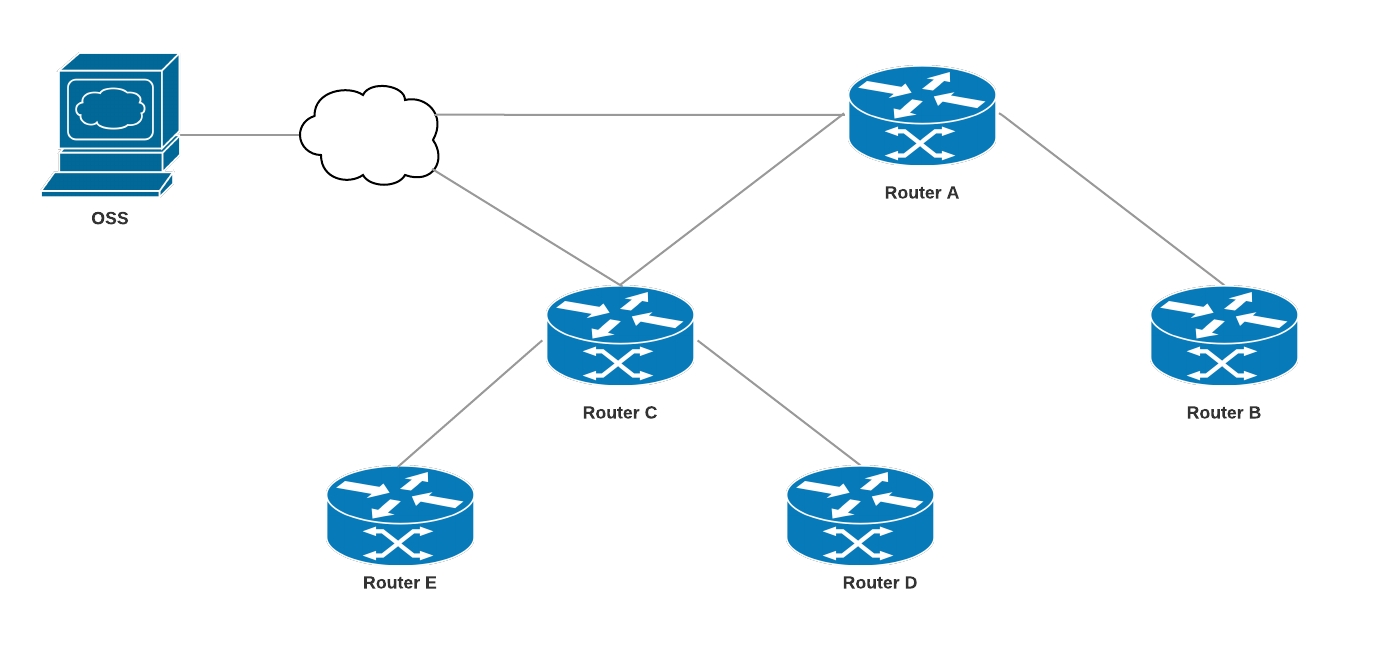 Należy skonfigurować na ruterach E, D, B usługi sieciowe symulujące inteterface'y do lokalizacji szkolnych (3 lokalizacje):na każda lokalizację przypadają dwie szkołykażdy interface ma mieć cztery subinterface'y (jeden VLAN szkolny per subinterface)na każdą szkołę przypadają dwa VLANyNależy skonfigurować usługi w Inventory i powiązanie między usługami a zasobami sieciowymi, na których są świadczoneOpis scenariusza realizacji testówUżytkownik loguje się do systemu OSS (kolejne kroki wykonuje z GUI systemu)Użytkownik dodaje do Inventory 5 lokalizacji OSE, wpisanie ręczne:adresu i pomieszczenia kolokacjidanych na temat położenia rutera (numer szafy kolokacyjnej, miejsce w szafie, ilość U)danych kontaktowych do dostawcy kolokacjiUżytkownik wyszukuje sieć i znajduje rutery w sieci (5 sztuk) - pojawiają się na liście urządzeń w InventoryUżytkownik ręcznie przypisuje urządzenia do lokalizacji OSEDla wybranych urządzeń użytkownik ręcznie dopisuje przy każdym urządzeniu informacje serwisowe (parametry serwisu, kontakt do serwisu)Ustawienie automatycznego pobierania danych do Inventory (cyklicznie pobierane są informacje inwentarzowe z urządzeń - model urządzenia, nazwa oprogramowania, numer seryjny itp.)Do Inventory automatycznie pobierane są informacje na temat interface'ówUpdate danych urządzenia w Inventory ad. hoc. przez użytkownikaWeryfikacja wyniku testówTest jest uznany za zakończony z sukcesem, gdy spełnione są następujące warunki:Wpisane lokalizacje pojawiają się w Inventory wraz z wpisanymi na ich temat informacjami (możliwość ich edycji)Urządzenia (5 ruterów) pojawiają się na liście urządzeń w Inventory wraz z wpisanymi na ich temat informacjami (możliwość ich edycji)Pojawienie się w Invetory informacji automatycznie pobranych z urządzeń:interface'y i subinterface'y i ich stannumer seryjny, model urządzenia, nazwa oprogramowania itp.innePojawienie w Inventory listy usług - usługą jest "dostęp do sieci" (VLAN szkolny jest składową tej usługi)Widoczne jest powiązanie między usługami a zasobami sieciowymi, na których są świadczoneCykliczny update danych urządzeń w Inventory jest zgodny z konfiguracją wykonaną przez użytkownika.Wyszukanie zasobów po usłudze, nazwie rutera, lokalizacji4.2. Provisioning usługiCel testu: Weryfikacja kompletności i integralności oferowane rozwiązaniaPrzygotowanie środowiska do testówDo przeprowadzenia testów należy przygotować środowisko sieciowe ( dla ruterów A - D akceptowalne są wersje wirtualne, ruter CPE to fizyczne urządzenie testowe Huawei USG6330 AC) przedstawione jak na rysunku: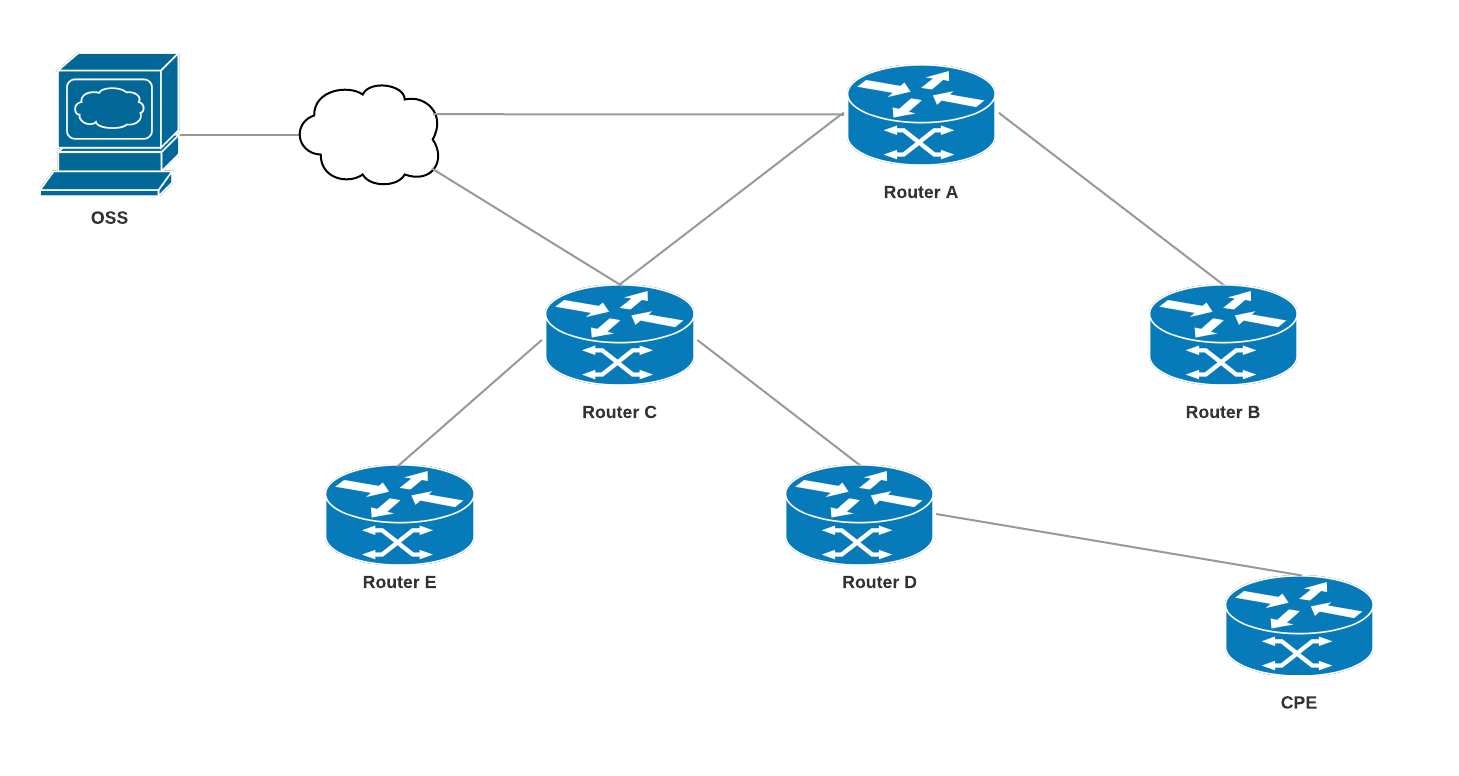 Do przeprowadzenia testów należy przygotować środowisko OSS/BSS zintegrowane z urządzeniem testowym CPE.Należy również przygotować proces biznesowy realizacji zamówienia składający się z następujących kroków:Wysłanie potwierdzenia zamówienia na adres emailWygenerowanie umowyWysłanie wygenerowanej umowy na adres poczty emailKonfiguracja urządzenia CPEurządzenie należy skonfigurować na bazie szablonu konfiguracji załączonego w Załączniku nr. 8.3lista zmiennych do wypełnienia w szablonie konfiguracji (podana w Załączniku nr. 8.3) jest tożsama z obiektami/parametrami obiektów w Inventory i musi istnieć w Inventory zanim zostanie uruchomiony provisioning konfiguracji, są to:
_HOSTNAME_ hostname_IP_MGMT_CPE_ - adres IP mgmt po stronie CPE / pierwszy adres użytkowy. drugi ustawiany na PE, kolejne będą na mgmt ap/sw_IP_MGMT_PE_ - adres IP mgmt po stronie PE / drugi adres użytkowy. jw._MGMT_MASK_ - maska podsieci mgmt_NAZWA_SZKOLY_ - skrócona nazwa szkoły do vrf description_IPv6_VLAN500_ - adres sieci ipv6 lan 1 bez maski /64. Taki jak przydzielona podsieć /56_IPv6_VLAN510_ - adres sieci ipv6 lan 2 bez maski /64_IP_PTP_v4_CPE_ - adres ipv4 ptp wan na cpe / parzysty_IP_PTP_v4_PE_ - adres ptp ipv4 wan na pe / nieparzysty_IP_PTP_v6_CPE_ - adres ptp ipv6 wan na cpe / pierwszy z sieci /127_IP_PTP_v6_PE_ - adres ptp ipv6 wan na pe / drugi z sieci /127_IP_MGMT_SW1_ - adres IP mgmt switcha. kolejny wolny z podsieci_IP_MGMT_AP1_ - adres IP mgmt access pointa. kolejny wolny z podsieci_IP_CGNAT_WIFI_ - pierwszy adres z puli cgnat_IP_CGNAT_LAN_START_ - drugi adres z puli cgnat_IP_CGNAT_LAN_KONIEC_ - ostatni adres z puli cgnatkonfiguracja urządzenia ma polegać na automatycznym zdalnym skonfigurowaniu urządzenia CPE z poziomu systemu OSS - należy użyć w tym celu, co najmniej protokołu SSH i Netconf
Aktualizacja danych w InventoryAktualizacja danych w Config Management (zaciągnięcie aktualnej konfiguracji CPE)Aktualizacja danych w systemie zlecającym (CRM)Opis scenariusza realizacji testówZłożenie zamówienia w CRM na produkt dostępu do internetu z parametrem prędkościRealizacja zamówieniaUruchomienie procesu Realizacji zamówieniaSprawdzenie czy realizacja zamówienia zakończyła się sukcesemSprawdzenie czy na skonfigurowany adres email zostały przysłane oba maileSprawdzenie poprawności aktualizacji danych w Inventory (usługa i jej parametry, zasoby, na jakich jest świadczona)Sprawdzenie poprawności aktualności konfiguracji urządzenia CPE w systemie Config ManagementSprawdzenie poprawności aktualizacji danych w CRM (usługa aktywna)Sprawdzenie konfiguracji na fizycznym urządzeniu CPEWeryfikacja wyniku testówTest jest uznany za zakończony sukcesem, gdy są spełnione następujące warunki:Zamówienie poprawnie zakończone w pełni automatycznie, bez konieczności udziału operatora / administratoraUrządzenie CPE skonfigurowane poprawnie (zgodnie z szablonem w Załączniku nr. 8.3 oraz zgodnie z założonymi zmiennymi w Inventory)Dane w CRM i Inventory poprawnie zmienioneWłaściwa konfiguracja urządzenia CPE dostępna w systemie Config Management4.3 Portal usługowyCel testu: Weryfikacja podstawowych funkcjonalności portalu samoobsługowego i jego integracji z innymi komponentamiPrzygotowanie środowiska do testówDo przeprowadzenia testów należy przygotować środowisko w obszarze BSS złożone, co najmniej z komponentu portalu samoobsługowego i komponentu pełniącego funkcję CRM. Środowisko powinno wcześniej być zasilone danymi testowymi:dane ewidencyjne szkółdane użytkowników szkolnych i portalowychkonfiguracje umożliwiające zgłaszanie problemów na portalu i przekazywanie ich do CRMOpis scenariusza realizacji testówPróba zalogowania do portalu użytkownika portalowego z błędnym hasłemZalogowanie do portalu użytkownika portalowego z poprawnymi danymiWypełnienie na portalu zgłoszenia problemu i wysłanie gozałączenie do zgłoszenia dowolnego pliku testowegoOperator wyszukuje w komponencie CRM konto szkoły, dla jakiej zgłoszono problemOperator otwiera okno z listą zgłoszeń dla szkoły i sprawdza czy problem zgłoszony na portalu jest widoczny w CRMwidoczny jest załączony plik testowyOperator dopisuje komentarz do zgłoszenia i zamyka zgłoszenieWeryfikacja wyniku testówTest jest uznany za zakończony sukcesem, gdy są spełnione następujące warunki:Próba logowania z błędnym hasłem zakończona niepowodzeniemNa ekranie z listą problemów szkoły w komponencie CRM jest widoczne zgłoszenie wprowadzone na portaluNa portalu usługowym widoczne jest zgłoszenie dla zalogowanego użytkownikawidoczny jest komentarz operatorastatus zgłoszenia - zamknięte4.4. Silnik Procesów BiznesowychCel testu: Weryfikacja elastyczności silnika procesów biznesowychPrzygotowanie środowiska do testówDo przeprowadzenia testów należy przygotować środowisko w obszarze BSS z wprowadzonymi (załadowanymi do bazy) danymi szkół, składające się z komponentów odpowiedzialnych za składanie i realizację zamówień, silnika procesów biznesowych oraz komponentu odpowiedzialnego ze generowanie dokumentów na podstawie wzorca.Należy przygotować szablon umowy zawierający następujące pola wypełniane z zamówienia: RSPO, nazwa i adres szkoły, imię i nazwisko dyrektora, adres email szkoły (należy użyć adres testowy)Należy przygotować proces biznesowy realizacji zamówienia składający się z następujących kroków:Złożenie zamówienia dla szkołyWygenerowanie dokumentu umowy na podstawie szablonuZmiana statusu zamówienia na: umowa wygenerowanaPrzekazanie zamówienia do ręcznej weryfikacjiKrok ręcznej akceptacji: zmiana statusu zamówienia na zaakceptowaneWysłanie wcześniej wygenerowanej umowy na adres email szkołyZmiana statusu zamówienia na: ZakończoneOpis scenariusza realizacji testówUżytkownik z poziomu GUI wybiera szkołę i składa zamówienieWeryfikacja czy zamówienia jest w kroku ręcznej akceptacji z poprawnym statusemW kroku ręcznej weryfikacji użytkownik akceptuje zamówienieWeryfikacja czy na adres email została dostarczona wiadomość zawierająca w załączniku umowę zgodną z szablonem oraz czy zamówienie ma status zakończoneZ poziomu GUI użytkownik w procesie zmienia kolejność kroków procesu - umieszcza krok 6 - wysłanie umowy przed krokiem 4 - przekazanie zamówienia do ręcznej weryfikacjiUżytkownik z poziomu GUI wybiera inną szkołę i składa zamówienieW kroku ręcznej weryfikacji użytkownik sprawdza czy na adres email została dostarczona wiadomość zawierająca w załączniku umowę zgodną z szablonem oraz czy zamówienie ma status "umowa wygenerowana"W kroku ręcznej weryfikacji użytkownik akceptuje zamówienieWeryfikacja czy zamówienie ma status "Zakończone"Weryfikacja wyniku testówTest jest uznany za zakończony z sukcesem, gdy spełnione są następujące warunki:Dostarczenie email z załącznikiem umowy we właściwym kroku scenariuszaZmiana kolejności kroków procesów wykonana samodzielnie przez użytkownika bez działań administratoraZałącznik umowy dostarczony emailem zawiera dane szkoły z zamówieniaDo zamówienia trafiają dane szkoły wybranej w procesie składania zamówieniaStatusy na zamówieniu są ustawione zgodnie z definicją procesu4.5. Fault & Availability ManagementCel testu: Weryfikacja funkcjonalności systemu OSS w zakresie odbierania i prezentowania alarmówPrzygotowanie środowiska do testówDo przeprowadzenia testów należy przygotować środowisko w obszarze OSS oraz środowisko symulujące środowisko sieciowe - 5 ruter'ów ( akceptowalne są wersje wirtualne) połączonych w topologię drzewa tak jak na rysunku:Należy skonfigurować na ruterach E, D, B usługi sieciowe symulujące inteterface'y do lokalizacji szkolnych (3 lokalizacje):na każda lokalizację przypadają dwie szkołykażdy interface ma mieć cztery subinterface'y (jeden VLAN szkolny per subinterface)na każdą szkołę przypadają dwa VLANyNależy skonfigurować wysyłanie logów syslog i trapów SNMP do systemu OSSNależy skonfigurować monitoring (przy pomocy protokołu ICMP) dostępności ruterów i interface'ów na ruterachNależy skonfigurować akcję automatyczną, która dla alarmów o severity < "warning" kasuje z listy alarmy starsze niż 30 minutNależy skonfigurować w Inventory 5 lokalizacji OSE i przypisać do nich rutery A, B, C, D, ENależy przygotować skrypt wysyłający maila na wskazany adres email z informacjami z alarmuNależy przygotować akcję automatyczną, która uruchamia ww. skrypt w wyniku niedostępności całego ruteraOpis scenariusza realizacji testówUżytkownik loguje się do systemu OSS (kolejne kroki wykonuje z GUI systemu)Zasymulowanie flapowania interface'u na dowolnym ruterze, sprawdzenie listy z alarmamiOdłączenie rutera D od rutera C, sprawdzenie listy z alarmami, połączenie rutera D z ruterem CWyłączenie rutera D i rutera C, sprawdzenie listy z alarmamiWłączenie rutera D i rutera C, sprawdzenie listy z alarmamiUżytkownik na dostępnej liście alarmów przeszukuje/ filtruje/ sortuje listę pod kątemlokalizacji OSEruterów A, B, C, Dusług świadczonych w szkoleseveritydatyUżytkownik na liście alarmów wybiera alarm zmienia jego severityUżytkownik wybiera alarm na liście alarmów i wyświetla jego szczegółyUżytkownik na liście alarmów wybiera alarm i wykonuję akcję w kontekście alarmu:"pingowanie" numeru IP skojarzony z interface'em na ruterze w wyniku padu, którego powstał alarmuruchomienie skryptu wysyłającego maila z zawartości alarmuWeryfikacja wyniku testówTest jest uznany za zakończony z sukcesem, gdy spełnione są następujące warunki:Na liście alarmów pojawiają się alarmy typu "DOWN" i "UP w wyniku flapowania interface'u:alarmy tego samego typu i dotyczące tego samego interface deduplikują się,alarmy muszą mieć odpowiednie severity,alarm typu "UP" paruje się z alarmem typu "DOWN" z danego interface'u,po sparowaniu alarmy zmieniają swoje severity na niższeAlarmy o severity < "warning" znikają z listy alarmów po 30 minutach od ich wygenerowaniaW wyniku odłączenia rutera D od rutera C na liście alarmów pojawiają się:alarmy dotyczące właściwego interface'u na ruterze C,alarmy dotyczące niedostępności rutera D (w wyniku nieudanego monitoringu przy pomocy protokołu ICMP)alarmy dotyczące niedostępności poszczególnych interface'ów na ruterze D korelują się i jako właściwa przyczyna awarii przedstawiony jest jeden alarmPo włączeniu rutera D do rutera C pojawiają się odpowiednie alarmy o dostępności tego rutera (zachodzą odpowiednie parowanie alarmów i zmiana severity)Po wyłączeniu ruterów C i D działa mechanizm RCA (Route Cause Analysis) - alarmy o niedostępności rutera D są korelowane z niedostępnością rutera C i jako przyczyna awarii jest uznawana niedostępność rutera C (pojawiają się alarmy o niedostępności rutera C o odpowiednim severity, alarmy o niedostępności rutera D "przykryte alarmami z rutera C)Po włączeniu ruterów C i D pojawiają się odpowiednie alarmy o dostępności tych ruterów (zachodzą odpowiednie parowania alarmów i zmiana severity)Na liście alarmów można wyszukać/odfiltrować alarmy w kontekście:wybranej lokalizacjiwybranego ruterawybranej usług świadczonej szkoleseveritydaty / przedziału datListę alarmów można posortować po dowolnym polu związanym z alarmemMożna dowolnie ustawiać ilość i kolejność kolumn wyświetlanych w kontekście alarmuMożna wyświetlić szczegółowe informacje dotyczące alarmu (funkcja drill-down)Można wybrać alarm z listy i zmienić jego severity ad. hoc.Można wybrać alarm z listy i wykonać akcję w kontekście alarmu:"spingować" IP alarmu związanego z interfaceuruchomić skrypt wysyłający maila na założony adres email z zawartością alarmuAlarmy dotyczące rutera są wzbogacone o adres lokalizacji, w której są zainstalowaneAlarmy dotyczące interface'ów/subinterface'ów do szkół są wzbogacone o nazwy/ID świadczonych szkołom usług4.6 Performance ManagementPrzygotowanie środowiska do testówDo przeprowadzenia testów należy przygotować środowisko w obszarze OSS oraz środowisko symulujące środowisko sieciowe - 5 ruter'ów ( akceptowalne są wersje wirtualne) połączonych w topologię drzewa tak jak na rysunku: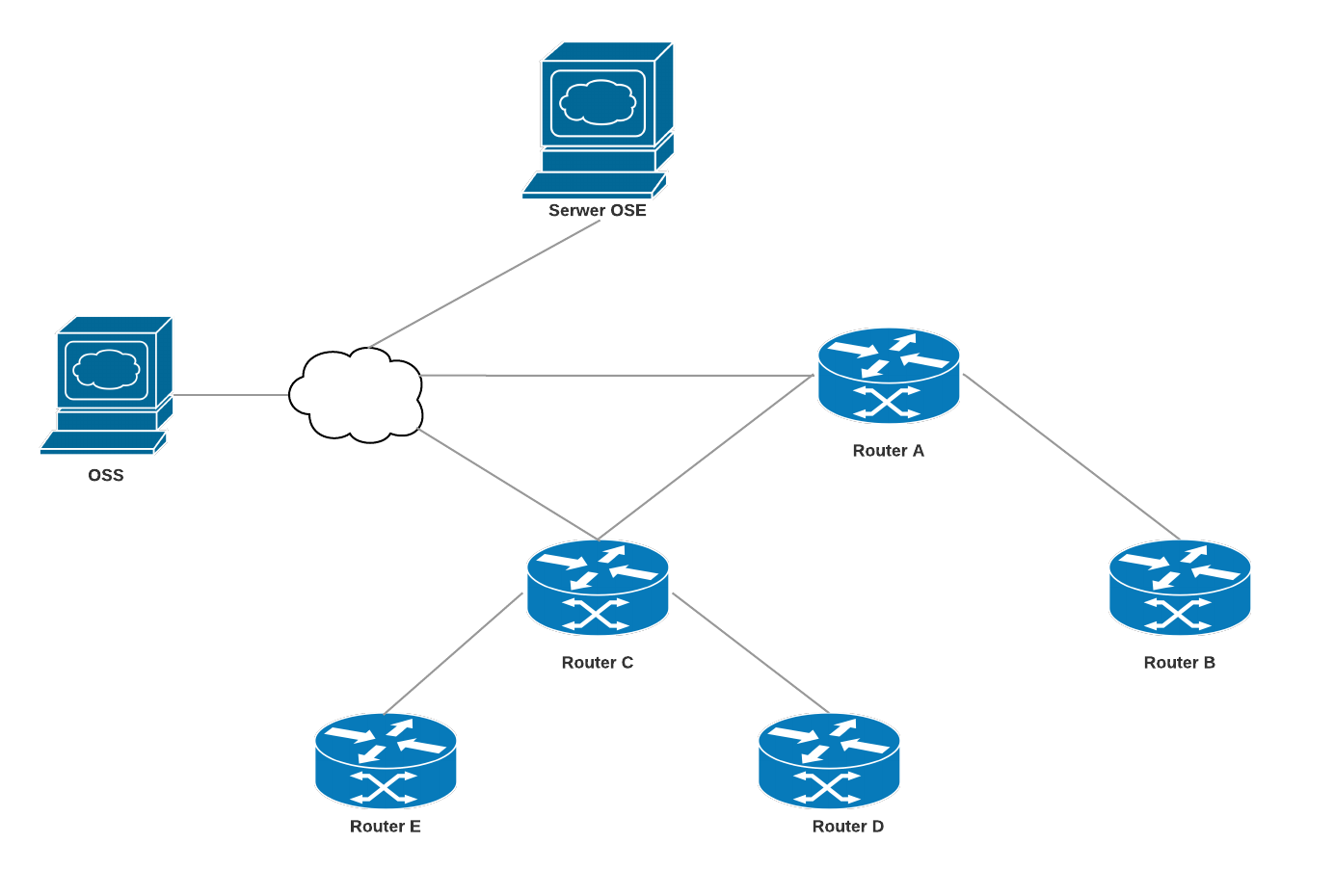 Należy skonfigurować na ruterach E, D, B usługi sieciowe symulujące inteterface'y do lokalizacji szkolnych (3 lokalizacje):na każda lokalizację przypadają dwie szkołykażdy interface ma mieć cztery subinterface'y (jeden VLAN szkolny per subinterface)na każdą szkołę przypadają dwa VLANyNależy skonfigurować na "serwer OSE" serwis WWW i serwer bazy danych (dowolny typ bazy)Należy skonfigurować pobieranie ruchu z interface'ów/subinterface'ów na ruterach (też do lokalizacji szkolnych, z częstotliwością, co 300 sekund) i prezentowanie statystyk ruchu - statystyki mają zawierać dane ruchu IN i OUT na interface/subinterface oraz poziom błędów na interface;Prezentowane statystyki dla interface/subinterface do lokalizacji szkolnych mają być prezentowane per lokalizacja szkolna/ per szkoła / per VLAN szkoły ( statystyki per szkoła i per lokalizacja szkolna muszą być złożeniem - w locie - ruchu w odpowiednich VLANach szkolnych)Należy na wybranej z powyższych statystyce ruchowej skonfigurować treshold by po jego przekroczeniu został wysłany na ustalony adres mail z eskalacjąNa podstawie zbieranego ruchu należy skonfigurować i prezentować statystykę 95 percentyla (95-ty percentyl średnich pięciominutowych określany, jako największa średnia 5-cio minutowa spośród próbek średnich 5-cio minutowych pozostałych po odjęciu 5% z próbek z największymi wartościami w zadanym okresie, w kierunku „do” i „od” szkoły).Należy skonfigurować dla każdego rutera pobieranie (z częstotliwością, co 300 sekund) i prezentowanie statystyk CPU usage, Memory usage - skonfigurowanie by po przekroczeniu ustalonego tresholdu na wielkość CPU usage został wystawiony stosowny alarm w FMNależy skonfigurować na jednym z ruterów statystykę zajętości bazy FIB (Forwarding Information Base)Należy skonfigurować dla "serwera OSE" pobieranie (z częstotliwością, co 300 sekund) i prezentowanie statystyk Load Average, Memory usage, Disk UsageNależy skonfigurować dla "serwera OSE" badanie (z częstotliwością, co 60 sekund) dostępności service'u WWW i dostępności serwisu bazy danych - skonfigurowanie by w wyniku braku odpowiedzi po 3 próbkach został wystawiony stosowny alarm w FMNależy ustawić na wszystkich statystykach agregację zgodną z poniższym:surowe próbki są przetrzymywane w postaci próbek z dokładnością 5 minutowąstatystyki ruchu z ostatnich 3 godzin są przetrzymywane w postaci zagregowanych próbek z dokładnością do 15 minutstatystyki ruchu z ostatnich 6 godzin przetrzymywane w postaci zagregowanych próbek z dokładnością do 30 minutwartości zagregowanych próbek są odpowiednio uśrednianeNależy zasymulować ruch na subinterface'ach z VLANami szkolnymi oraz ruch pomiędzy lokalizacjami OSE (poziom ruchu dowolnie ustawiany)Opis scenariusza realizacji testówUżytkownik loguje się do systemu OSS (kolejne kroki wykonuje z GUI systemu)Użytkownik ogląda dane zagregowane a następnie via drill-down schodzi do danych surowychUżytkownik wybiera interface/ subinterface do lokalizacji szkolnej i ogląda statystyki ruchowe w kontekście lokalizacji szkolnej/szkoły/VLANu szkołySprawdzana jest możliwość oglądania danych:dla wybranego/zaznaczonego zakresu czasu (drill-down do bardziej szczegółowej statystyki)zmiana skali na wykresiewyświetlanie kilku statystyk na jednym wykresiewyświetlanie statystyk będących złożeniem innych ( w odniesieniu do statystyk per VLAn/szkoła/lokalizacja szkolna)Użytkownik zmienia parametry agregacji i sprawdza po czasie działanie nowej agregacji dla wybranej statystyki ruchowejDla statystyki ruchowej z ustawionym treshold symulowany jest odpowiednio wysoki ruch, sprawdzane jest działanie systemu po przekroczeniu tresholduUżytkownik wybiera statystyki performance'owe (Load average, Memory usage, Disk usage) dla serwera OSE i sprawdza ich działanie,Dla statystyki z "serwer OSE" z tresholdem po odpowiednim obciążeniu procesora serwera sprawdzenie działania systemu po przekroczeniu tresholduUżytkownik wyświetla i eksportuje statystyki w kontekście wybranej szkoły (statystyki ruchowe per VLAN i szkoła) do raportu w formie graficznej (w standardowym formacie np. PDF)Użytkownik eksportuje dane z wybranej statystyki (dla zadanego zakresu dat) do pliku o standardowym formacie (CSV, XLS, inny)Weryfikacja wyniku testówTest jest uznany za zakończony z sukcesem, gdy spełnione są następujące warunki:Prawidłowo są prezentowane i zliczone wielkości ruchu per lokalizacja szkolna/szkoła/VLAN szkołyPrawidłowo jest zliczany i prezentowany 95 percentylPrawidłowo działa mechanizm agregacji (zgodnie z wykonaną konfiguracją przez Zamawiającego)W wyniku przekroczenia skonfigurowanych tresholdów na wytypowanych statystykach:wysyłany jest email z eskalacjąwystawiany jest poprawnie alarm w systemie FM z informacjami o przekroczeniuWyeksportowane zostały poprawne dane z wybranej statystyki do pliku (dane poprawnie sformatowane)Wyeksportowany został raport graficzny ze statystykami ruchu w kontekście wybranej szkoły w standardowym formacie (np. PDF).Załączniki 9.1, 9.2 i 9.3Załączniki nr 9.1, 9.2 i 9.3 do Załącznika nr 9 do Zapytania ofertowego znajdują się w pliku archiwum, załączonym do dokumentacji zakupowej.Załącznik nr 10 do Zapytania ofertowegoFormularz lista oferowanych urządzeńBoM (Bill of materials) – zestawienie materiałowe„Wdrożenia systemów OSS/BSS wraz ze zwirtualizowaną infrastrukturą obliczeniową” znak postępowania: ZZ.2131.599.2018.TKI [OSE-S] [OSE-B] [OSE-D] [OSE2019]Lista elementów obejmuje wszystkie Urządzenia i Oprogramowanie dostarczane w ramach poszczególnych Faz.Wykonawca modeluje ilości pozycji powyższej Tabel 1 – 3 w zależności od ilości oferowanych Urządzeń i Oprogramowania w każdym z Węzłów.Tabela 1. UrządzeniaTabela 2. Oprogramowanie na potrzeby infrastruktury wirtualizacyjnejTabela 3. Oprogramowanie OSS / BSS / Jira………………………………., dnia …………………………. 2019 r.                               	…………………………………………………………..	                                                podpis Wykonawcy	                                                           lub upoważnionego przedstawiciela WykonawcyZałącznik nr 11 do Zapytania ofertowegoZakres Opisu Rozwiązania i Wdrożenia„Wdrożenia systemów OSS/BSS wraz ze zwirtualizowaną infrastrukturą obliczeniową” znak postępowania: ZZ.2131.599.2018.TKI [OSE-S] [OSE-B] [OSE-D] [OSE2019]Opis RozwiązaniaZamawiający wymaga, aby złożony przez Wykonawcę opis rozwiązania, o którym mowa w rozdziale V pkt 5 podpunkt. 11 Zapytania ofertowego zawierał:Opis koncepcji / założeń zaoferowanego przedmiotu zamówieniaOpis zastosowanych technologiiArchitekturę rozwiązania z rysunkami przedstawiającymi wysoko poziomowo architekturę uwzględniającą wymagane systemy i funkcjonalności z podziałem na Węzły.Zestawienie elementów wchodzących w skład architektury aplikacyjnej, tj.: Lista Aplikacji (Aplikacja - samodzielnie funkcjonujący komponent programistyczny posiadający interfejs graficzny udostępniany dla użytkownika oraz określony model własności i licencjonowania. Aplikacja może się składać z modułów pochodzących od jednego dostawcy i dostarczanych w ramach jednego modelu licencji. Jeżeli moduły do aplikacji dostarczane są przez innego producenta lub posiadają inny model licencjonowania traktowane są, jako oddzielne aplikacje) Lista Komponentów platformy aplikacyjnej (Komponent platformy aplikacyjnej - komponent programistyczny będący środowiskiem do funkcjonowania aplikacji taki jak serwer aplikacyjny, serwer bazy danych itp. W przypadku, gdy dany komponent występuje w różnych wersjach oprogramowania to traktowany jest, jako oddzielne komponenty platformy aplikacyjnej. Lista Komponentów uruchomieniowych (Komponent uruchomieniowy - połączenie komponentu platformy aplikacyjnej z warstwą operacyjną (czyli systemem operacyjnym). W sytuacji, gdy dany serwer bazy danych uruchamiany jest na dwóch różnych systemach operacyjnych liczony jest, jako dwa komponenty uruchomieniowe)Opis każdego z systemów i realizowanych na nich funkcjonalności.Wstępny opis realizacji integracji Opis rozpływu i charakterystyki ruchuOpis planowanej metodyki projektowej Opis realizacji poszczególny faz wdrożeniowych Organizacji projektowaWykonawca załączy do odpowiedzi na zapytanie ofertowe swoją strukturę organizacji projektowej oraz oczekiwaną strukturę ze strony Zamawiającego. Wykonawca załączy w odpowiedzi do zapytania ofertowego opisy ról w planowanej organizacji oraz CV osób, które zamierza obsadzić w tych rolach.Kluczowym elementem organizacji projektowej będzie Komitet Sterujący będący ciałem decyzyjnym i odwoławczym w kwestiach spornych i będzie się składał z głównych osób zarządzających wdrożeniem Rozwiązania z organizacji Wykonawcy i organizacji Zamawiającego. Osoby te powinny mieć odpowiednie kompetencje decyzyjne oddelegowane przez organizacje Wykonawcy i Zamawiającego w celu zdolności podejmowania strategicznych decyzji projektowych. Wykonawca zaproponuje organizację Komitetu Sterującego, jego metodykę działania i wzajemne zależności z resztą organizacji projektowej.Plan projektuWykonawca załączy do odpowiedzi na zapytanie plan wdrożenia projektu w postaci wykresu Gantta.Powyższy plan projektu będzie zawierać wszystkie planowane główne planowana zadania i grupy zadań w celu wdrożenia Rozwiązania oraz planowane "kamienie milowe" projektu.Wykonawca określi w Harmonogramie etapy realizacji Umowy, które obejmować będą między innymi:Plan Projektu wraz z podziałem obowiązków Stron, który zostanie zaprezentowany i przedstawiony do akceptacji Zamawiającego,Projekt Techniczny, który zostanie zaprezentowany i przedstawiony do akceptacji Zamawiającego,Plan Migracji, który zostanie zaprezentowany i przedstawiony do akceptacji Zamawiającego,Plan testów, który zostanie zaprezentowany i przedstawiony do akceptacji Zamawiającego,Dostarczenie Sprzętu i Oprogramowania, Oprogramowania Licencyjnego zawierającego wymagane funkcjonalności,Instalację, konfigurację i uruchomienie dostarczanej infrastruktury serwerowej wraz z wirtualizacją sieci i macierzy danych,Instalację i uruchomienie dostarczanych Systemów oraz przeprowadzenie wymaganych i określonych w Umowie testów,Integrację dostarczanych Systemów z systemami powiązanymi Zamawiającego zgodnie z wymaganiami Zamawiającego,Migrację,Przeprowadzenie testów przy udziale Zamawiającego odpowiednio dla każdej z faz realizacji przedmiotu zamówienia,.Plan instruktaży, który zostanie zaprezentowany i przedstawiony do akceptacji Zamawiającego,Przeprowadzenie instruktaży, zgodnie z wymaganiami Zamawiającego i zakresem opisanym w Planie InstruktażyOpracowanie dokumentacji powykonawczej, która zostanie zaprezentowana i przedstawiona do akceptacji ZamawiającegoMetodologiaWykonawca, w ramach opisu rozwiązania i wdrożenia zawrze opisy następujących metodologii:metodologia zarządzania projektem, którą Wykonawca zamierza zastosować przy wdrażaniu tego zamówienia.metodyka testów, jakie Wykonawca będzie w ramach wdrożenia prowadził, w tym: testów jednostkowych, integracyjnych, użytkownika, obciążenia, regresyjnych, penetracyjnych i end-to-end.metodyka zarządzania ryzykiem w realizowanym wdrożeniu,metodyka zarządzania problemami (issues management) w realizowanym wdrożeniu,metodyka zarządzania zmianą w realizowanym wdrożeniu,procedurę eskalacji w realizowanym wdrożeniu.Plan komunikacjiWykonawca opisze w odpowiedzi na to zapytanie ofertowe plan komunikacji z Zamawiającym a w tym takie elementy jak:planowane spotkania projektowe i ich wyniki i dokumenty,okresowe raporty statusowe,raportowanie bieżące,plany spotkań (cykliczne i ad-hoc),spotkania komitetu sterującego,inne.Dokumenty zarządzania projektemWykonawca opisze w odpowiedzi na to zapytanie ofertowe listę dokumentów używanych do zarządzania projektem takich jak: plany projektu, prezentacje, listy spraw, dokumenty ze spotkań, rejestr ryzyk, rejestr zmian itd. Wykonawca opisze jak dokumenty będą przechowywane i dostarczane Zamawiającemu.Harmonogram i matryca zasobów osobowychW celu oszacowania zdolności wdrożeniowych Dostawcy oraz niezbędnego wsparcia i planowania zasobów ze strony Zamawiającego w celu sprawnego wdrożenia projektu, Dostawca jest proszony o załączenie do oferty tabeli planowanych zasobów osobowych na każdy miesiąc wdrożenia. Zamawiający dopuszcza możliwość rozbudowy tabeli przez Dostawcę.Analiza i konsultacjeWykonawca opisze proponowane narzędzia formalne i informatyczne do prowadzenia prac analitycznych oraz produkty takiej analizy,Wykonawca opisze w odpowiedzi na to zapytanie ofertowe metodykę zbierania wymogów od użytkowników biznesowych,Wykonawca opisze w odpowiedzi na to zapytanie ofertowe metodykę modelowania procesów biznesowych,Wykonawca opisze w odpowiedzi na to zapytanie ofertowe metodykę tworzenia planu technicznego HLD i LLD,Wykonawca opisze w odpowiedzi na to zapytanie ofertowe procedurę instalacji oprogramowania,Wykonawca opisze metodologię tworzenia oprogramowania i zmian w oprogramowaniu na potrzeby tworzenia Rozwiązania,Wykonawca opisze metodologię podejścia do integracji i interfejsów,Wykonawca opisze w odpowiedzi na to zapytanie ofertowe metodologię cyklu wdrażania oprogramowania na kolejne środowiska: developerskie, testowe i produkcyjne oraz procedurę wycofania (rollback).Koncepcja migracjiWykonawca opisze podejście do migracji wg wymogów zapytania ofertowego.Zarządzanie dokumentacją i Narzędzia projektoweWykonawca opisze jak zamierza zarządzać dokumentacją oraz jakie narzędzia informatyczne i projektowe zamierza stosować przy wdrożeniu tego projektu.Załącznik nr 12 do Zapytania ofertowegoWYKAZ OSÓBWYKONAWCA: Nazwa ....................................……..Adres ......................................……..ZAMAWIAJĄCY:Naukowa i Akademicka Sieć Komputerowa – Państwowy Instytut Badawczyul. Kolska 1201-045 Warszawa Nawiązując do Zaproszenia dot. „Wdrożenia systemów OSS/BSS wraz ze zwirtualizowaną infrastrukturą obliczeniową” znak postępowania: ZZ.2131.599.2018.TKI [OSE-S] [OSE-B] [OSE-D] [OSE2019]poniżej przedstawiamy wykaz osób które będą uczestniczyć w wykonywaniu zamówienia,  odpowiedzialnych za  świadczenie usług - spełniających warunki udziału w postępowaniu określone w rozdziale IV, pkt 1, ppkt 1.2 Zaproszenia:………………………………., dnia …………………………. 2019 r. …………………………………………………………..podpis Wykonawcy        lub upoważnionego przedstawiciela Wykonawcy*niepotrzebne skreślić** liczba osób dedykowanych do realizacji zamówienia musi być zgodna z warunkami opisanymi w rozdziale IV Zapytania OfertowegoLp.Nazwa podwykonawcyAdres  podwykonawcyCzęści zamówienia, które Wykonawca zamierza powierzyć podwykonawcyNazwa oświadczenia lub dokumentu 
(lub odpowiednie odesłanie do dokumentu wymaganego w Ogłoszeniu o zamówieniu)Adres strony internetowej ogólnodostępnej 
i bezpłatnej bazy danychLp.Okres obrotowyWysokość rocznego obrotu (w PLN)123Lp. Nazwa(y) Wykonawcy(ów) Adres(y) Wykonawcy(ów) I. Opis pozwalający na stwierdzenie czy został spełniony warunek udziału w postępowaniu opisany w Rozdziale IV pkt 1 ppkt 1) Zapytania ofertowegoI. Opis pozwalający na stwierdzenie czy został spełniony warunek udziału w postępowaniu opisany w Rozdziale IV pkt 1 ppkt 1) Zapytania ofertowegoI. Opis pozwalający na stwierdzenie czy został spełniony warunek udziału w postępowaniu opisany w Rozdziale IV pkt 1 ppkt 1) Zapytania ofertowegoI. Opis pozwalający na stwierdzenie czy został spełniony warunek udziału w postępowaniu opisany w Rozdziale IV pkt 1 ppkt 1) Zapytania ofertowegoDostawy, o których mowa w Rozdziale IV pkt 1 ppkt 1) lit. a) Zapytania ofertowegoDostawy, o których mowa w Rozdziale IV pkt 1 ppkt 1) lit. a) Zapytania ofertowegoDostawy, o których mowa w Rozdziale IV pkt 1 ppkt 1) lit. a) Zapytania ofertowegoDostawy, o których mowa w Rozdziale IV pkt 1 ppkt 1) lit. a) Zapytania ofertowegoDOSTAWA NR 1DOSTAWA NR 1DOSTAWA NR 1DOSTAWA NR 11Nazwa dostawy (przez dostawę należy rozumieć jedną umowę zawartą z jednym podmiotem):………………………………………………………..………………………………………………………..2Sposób dysponowania (niewłaściwe skreślić)Zasób własny WykonawcyZasób podmiotu trzeciego3Termin zakończenia realizacji dostawy:Zakończenie (dd-mm-rrrr):………………….Zakończenie (dd-mm-rrrr):………………….4Podmiot, na którego rzecz wykonana została dostawa:………………………………………………………………………………………………………………………………5Wykonawca, który zrealizował dostawę:……………………………………………………………………………………………………………………………………6Czy wykazywana dostawa polegała na dostarczeniu i wdrożeniu systemów OSS w zakresie wsparcia procesów związanych ze świadczeniem usług telekomunikacyjnych i / lub informatycznych wraz ze świadczeniem usługi utrzymania przez okres minimum 3 miesięcytak/nietak/nie7Wartość brutto dostawy:…………………………………. zł brutto…………………………………. zł bruttoDOSTAWA NR 2DOSTAWA NR 2DOSTAWA NR 2DOSTAWA NR 21Nazwa dostawy (przez dostawę należy rozumieć jedną umowę zawartą z jednym podmiotem):………………………………………………………..………………………………………………………..2Sposób dysponowania (niewłaściwe skreślić)Zasób własny WykonawcyZasób podmiotu trzeciego3Termin zakończenia realizacji dostawy:Zakończenie (dd-mm-rrrr):………………….Zakończenie (dd-mm-rrrr):………………….4Podmiot, na którego rzecz wykonana została dostawa:………………………………………………………………………………………………………………………………5Wykonawca, który zrealizował dostawę:……………………………………………………………………………………………………………………………………6Czy wykazywana dostawa polegała na dostarczeniu i wdrożeniu systemów OSS w zakresie wsparcia procesów związanych ze świadczeniem usług telekomunikacyjnych i / lub informatycznych wraz ze świadczeniem usługi utrzymania przez okres minimum 3 miesięcytak/nietak/nie7Wartość brutto dostawy:…………………………………. zł brutto…………………………………. zł bruttoI. Opis pozwalający na stwierdzenie czy został spełniony warunek udziału w postępowaniu opisany w Rozdziale IV pkt 1 ppkt 1) Zapytania ofertowegoI. Opis pozwalający na stwierdzenie czy został spełniony warunek udziału w postępowaniu opisany w Rozdziale IV pkt 1 ppkt 1) Zapytania ofertowegoI. Opis pozwalający na stwierdzenie czy został spełniony warunek udziału w postępowaniu opisany w Rozdziale IV pkt 1 ppkt 1) Zapytania ofertowegoI. Opis pozwalający na stwierdzenie czy został spełniony warunek udziału w postępowaniu opisany w Rozdziale IV pkt 1 ppkt 1) Zapytania ofertowegoDostawy, o których mowa w Rozdziale IV pkt 1 ppkt 1) lit. b) Zapytania ofertowegoDostawy, o których mowa w Rozdziale IV pkt 1 ppkt 1) lit. b) Zapytania ofertowegoDostawy, o których mowa w Rozdziale IV pkt 1 ppkt 1) lit. b) Zapytania ofertowegoDostawy, o których mowa w Rozdziale IV pkt 1 ppkt 1) lit. b) Zapytania ofertowegoDOSTAWA NR 1DOSTAWA NR 1DOSTAWA NR 1DOSTAWA NR 11Nazwa dostawy (przez dostawę należy rozumieć jedną umowę zawartą z jednym podmiotem):………………………………………………………..………………………………………………………..2Sposób dysponowania (niewłaściwe skreślić)Zasób własny WykonawcyZasób podmiotu trzeciego3Termin zakończenia realizacji dostawy:Zakończenie (dd-mm-rrrr):………………….Zakończenie (dd-mm-rrrr):………………….4Podmiot, na którego rzecz wykonana została dostawa:………………………………………………………………………………………………………………………………5Wykonawca, który zrealizował dostawę:……………………………………………………………………………………………………………………………………6Czy wykazywana dostawa polegała na dostarczeniu i wdrożeniu systemów BSS w zakresie wsparcia procesów związanych ze świadczeniem usług telekomunikacyjnych i / lub informatycznych wraz ze świadczeniem usługi utrzymania przez okres minimum 3 miesięcytak/nietak/nie7Wartość brutto dostawy:…………………………………. zł brutto…………………………………. zł bruttoDOSTAWA NR 2DOSTAWA NR 2DOSTAWA NR 2DOSTAWA NR 21Nazwa dostawy (przez dostawę należy rozumieć jedną umowę zawartą z jednym podmiotem):………………………………………………………..………………………………………………………..2Sposób dysponowania (niewłaściwe skreślić)Zasób własny WykonawcyZasób podmiotu trzeciego3Termin zakończenia realizacji dostawy:Zakończenie (dd-mm-rrrr):………………….Zakończenie (dd-mm-rrrr):………………….4Podmiot, na którego rzecz wykonana została dostawa:………………………………………………………………………………………………………………………………5Wykonawca, który zrealizował dostawę:……………………………………………………………………………………………………………………………………6Czy wykazywana dostawa polegała na dostarczeniu i wdrożeniu systemów BSS w zakresie wsparcia procesów związanych ze świadczeniem usług telekomunikacyjnych i / lub informatycznych wraz ze świadczeniem usługi utrzymania przez okres minimum 3 miesięcytak/nietak/nie7Wartość brutto dostawy:…………………………………. zł brutto…………………………………. zł bruttoI. Opis pozwalający na stwierdzenie czy został spełniony warunek udziału w postępowaniu opisany w Rozdziale IV pkt 1 ppkt 1) Zapytania ofertowegoI. Opis pozwalający na stwierdzenie czy został spełniony warunek udziału w postępowaniu opisany w Rozdziale IV pkt 1 ppkt 1) Zapytania ofertowegoI. Opis pozwalający na stwierdzenie czy został spełniony warunek udziału w postępowaniu opisany w Rozdziale IV pkt 1 ppkt 1) Zapytania ofertowegoI. Opis pozwalający na stwierdzenie czy został spełniony warunek udziału w postępowaniu opisany w Rozdziale IV pkt 1 ppkt 1) Zapytania ofertowegoDostawy, o których mowa w Rozdziale IV pkt 1 ppkt 1) lit. c) Zapytania ofertowegoDostawy, o których mowa w Rozdziale IV pkt 1 ppkt 1) lit. c) Zapytania ofertowegoDostawy, o których mowa w Rozdziale IV pkt 1 ppkt 1) lit. c) Zapytania ofertowegoDostawy, o których mowa w Rozdziale IV pkt 1 ppkt 1) lit. c) Zapytania ofertowegoDOSTAWA NR 1DOSTAWA NR 1DOSTAWA NR 1DOSTAWA NR 11Nazwa dostawy (przez dostawę należy rozumieć jedną umowę zawartą z jednym podmiotem):………………………………………………………..………………………………………………………..2Sposób dysponowania (niewłaściwe skreślić)Zasób własny WykonawcyZasób podmiotu trzeciego3Termin zakończenia realizacji dostawy:Zakończenie (dd-mm-rrrr):………………….Zakończenie (dd-mm-rrrr):………………….4Podmiot, na którego rzecz wykonana została dostawa:………………………………………………………………………………………………………………………………5Wykonawca, który zrealizował dostawę:……………………………………………………………………………………………………………………………………6Czy wykazywana dostawa polegała na dostarczeniu i wdrożeniu zwirtualizowanej infrastruktury obliczeniowej wraz z macierzami danych obiektowych, systemami backupu danych i odtwarzania po awarii (ang. disaster recovery), wraz ze świadczeniem usługi utrzymania przez okres minimum 3 miesięcytak/nietak/nie7Wartość brutto dostawy:…………………………………. zł brutto…………………………………. zł bruttoDOSTAWA NR 2DOSTAWA NR 2DOSTAWA NR 2DOSTAWA NR 21Nazwa dostawy (przez dostawę należy rozumieć jedną umowę zawartą z jednym podmiotem):………………………………………………………..………………………………………………………..2Sposób dysponowania (niewłaściwe skreślić)Zasób własny WykonawcySposób dysponowania (niewłaściwe skreślić)3Termin zakończenia realizacji dostawy:Zakończenie (dd-mm-rrrr):………………….Termin zakończenia realizacji dostawy:4Podmiot, na którego rzecz wykonana została dostawa:………………………………………………………………………………………………………………………………5Wykonawca, który zrealizował dostawę:……………………………………………………………………………………………………………………………………6Czy wykazywana dostawa polegała na dostarczeniu i wdrożeniu zwirtualizowanej infrastruktury obliczeniowej wraz z macierzami danych obiektowych, systemami backupu danych i odtwarzania po awarii (ang. disaster recovery), wraz ze świadczeniem usługi utrzymania przez okres minimum 3 miesięcytak/nietak/nie7Wartość brutto dostawy:…………………………………. zł brutto…………………………………. zł bruttoI. Opis pozwalający na stwierdzenie czy został spełniony warunek udziału w postępowaniu opisany w Rozdziale IV pkt 1 ppkt 1) Zapytania ofertowegoI. Opis pozwalający na stwierdzenie czy został spełniony warunek udziału w postępowaniu opisany w Rozdziale IV pkt 1 ppkt 1) Zapytania ofertowegoI. Opis pozwalający na stwierdzenie czy został spełniony warunek udziału w postępowaniu opisany w Rozdziale IV pkt 1 ppkt 1) Zapytania ofertowegoI. Opis pozwalający na stwierdzenie czy został spełniony warunek udziału w postępowaniu opisany w Rozdziale IV pkt 1 ppkt 1) Zapytania ofertowegoDostawy, o których mowa w Rozdziale IV pkt 1 ppkt 1) lit. d) Zapytania ofertowegoDostawy, o których mowa w Rozdziale IV pkt 1 ppkt 1) lit. d) Zapytania ofertowegoDostawy, o których mowa w Rozdziale IV pkt 1 ppkt 1) lit. d) Zapytania ofertowegoDostawy, o których mowa w Rozdziale IV pkt 1 ppkt 1) lit. d) Zapytania ofertowegoDOSTAWA NR 1DOSTAWA NR 1DOSTAWA NR 1DOSTAWA NR 11Nazwa dostawy (przez dostawę należy rozumieć jedną umowę zawartą z jednym podmiotem):………………………………………………………..………………………………………………………..2Sposób dysponowania (niewłaściwe skreślić)Zasób własny WykonawcyZasób podmiotu trzeciego3Termin zakończenia realizacji dostawy:Zakończenie (dd-mm-rrrr):………………….Zakończenie (dd-mm-rrrr):………………….4Podmiot, na którego rzecz wykonana została dostawa:………………………………………………………………………………………………………………………………5Wykonawca, który zrealizował dostawę:……………………………………………………………………………………………………………………………………6Czy wykazywana dostawa polegała na dostarczeniu i wdrożeniu macierzy danych obiektowych, wraz ze świadczeniem usługi utrzymania przez okres minimum 3 miesięcytak/nietak/nie7Wartość brutto dostawy:…………………………………. zł brutto…………………………………. zł bruttoL.p.TypFunkcjonalnośćZakres testów1OSSInventory / CMDBWyszukiwanie zasobów sieciowych (autodiscovery)Dodawanie zasobów ręcznieWidok na zasobyInformacje o interface'ach i ich stanieInformacje o skonfigurowanych usługachPrezentacja informacji wpisywanych ręczniePrezentacja informacji pozyskiwanych automatycznie z elementów aktywnych2OSS/BSSProvisioning usługi(w tym provisioning konfiguracji na urządzeniu)Zamówienie usługi z portalu BSS + wybór parametrówPrezentacja utworzonych obiektów w inventoryPotwierdzenie zamówienia usługiAutomatyczna konfiguracja urządzenia CPE w wyniku zamówienia usługiWeryfikacja zmiany statusu zamówieniaWeryfikacja zmian w inventoryWeryfikacja zmiany stanu usługi w BSS3BSSPortal UsługowyLogowanie do portaluPrezentacja danych klientaPrezentacja obsługi zgłoszeń klienta (wywołanie procesu biznesowego)4BSSSilnik Procesów BiznesowychUtworzenie prostego procesu realizacji zamówienia składającego się z kroków:(1) Wygenerowania umowy dla zamówienia na podstawie wzorca dokumentu (na wzorcu musi być adres mailowy klienta)(2) Zmiana statusu zamówienia(3) Przekazanie zamówienia do ręcznej akceptacji(4) Wysłanie umowy mailem na adres klienta (adres mailowy pobrany z bieżących danych)Realizacja procesuModyfikacja procesu przez użytkownika biznesowego (zamiana miejscami kroków 1 i 3)Realizacja procesu5OSSFault & Availability ManagementWidok prezentujący aktywne alarmy w kontekście serwisówOperacje na liście alarmówWzbogacanie alarmu o informacje o usłudze i adresie instalacji rutera (pobrane z Inventory)Deduplikacja alarmówAkcje automatyczne na alarmachFunkcjonalność drill-down na alarmachRoot Cause Analysis (w oparciu o korelacje i o topologię sieci)6OSSPerformance managementWidok prezentujący metryki wydajnościowe w kontekście monitorowanych zasobów sieciowychPrezentacja możliwości analitycznych na statystykach (wybór zakresu oglądanych danych, zmiana skali na wykresie itp.)Statystyki ruchu / raporty : 95 percentyl, składanie ruchu w kontekście usługPrezentacja funkcjonalności drill-down na samej statystyce (wyjście z danych zagregowanych do surowych)Prezentacja możliwości agregacyjnych w statystykach (aggregation on the fly)Prezentacja progów (thresholdów) i alertowania przekroczeń progówL.p.Opis (nazwa / model / parametry techniczne)Nazwa producentaPart Number (o ile występuje)Wielkość[RU]Moc znamionowa[kW]Faza dostarczenia / wdrożenia[0-5]Ilość1.2.3.L.p.Opis (nazwa / model / licencja)Nazwa producentaPart Number (o ile występuje)Faza dostarczenia / wdrożenia[0 – 5]Ilość1.2.3.L.p.Opis (nazwa / model / licencja)Nazwa producentaPart Number (o ile występuje)Faza dostarczenia / wdrożenia[0 – 5]Ilość1.2.3.MiesiącZasoby DostawcyZasoby DostawcyZasoby DostawcyZasoby DostawcyZasoby NASKZasoby NASKW biurze ZamawiającegoW biurze ZamawiającegoW biurze DostawcyW biurze DostawcyIlość wg specjalizacjiIlość razem:Ilość wg specjalizacji:Ilość razem:Ilość wg specjalizacji:Ilość razem:Ilość wg specjalizacjiIlość razem:PM: Analitycy: Architekci:Projektanci: Integratorzy:Testerzy Programiści: Zespół wsparcia: Inni:PM: Analitycy: Architekci:Projektanci:Integratorzy:Testerzy: Programiści: Zespół wsparcia: Inni:Właściciele biznesowi:PM:Architekci:Testerzy:Inni:123456789101112....WYKAZ OSÓB SPEŁNIAJĄCYCH WARUNEK UDZIAŁU W POSTĘPOWANIU OKREŚLONY W ROZDZIALE IV, pkt 1 ppkt 2. ZAPYTANIA OFERTOWEGOWYKAZ OSÓB SPEŁNIAJĄCYCH WARUNEK UDZIAŁU W POSTĘPOWANIU OKREŚLONY W ROZDZIALE IV, pkt 1 ppkt 2. ZAPYTANIA OFERTOWEGOWYKAZ OSÓB SPEŁNIAJĄCYCH WARUNEK UDZIAŁU W POSTĘPOWANIU OKREŚLONY W ROZDZIALE IV, pkt 1 ppkt 2. ZAPYTANIA OFERTOWEGOLP.WyszczególnienieInformacja WykonawcyKIEROWNIK PROJEKTU, o którym mowa w Rozdziale IV pkt 1 ppkt 2) lit. A Zapytania ofertowegoKIEROWNIK PROJEKTU, o którym mowa w Rozdziale IV pkt 1 ppkt 2) lit. A Zapytania ofertowegoKIEROWNIK PROJEKTU, o którym mowa w Rozdziale IV pkt 1 ppkt 2) lit. A Zapytania ofertowego1Imię i nazwisko2.Czy ww. osoba posiada wykształcenie wyższe?tak/nie*3Czy ww. osoba posiada doświadczenie wynikające z pełnienia roli Kierownika Projektu w okresie ostatnich 5 lat przed upływem terminu składania ofert, w realizacji:Czy ww. osoba posiada doświadczenie wynikające z pełnienia roli Kierownika Projektu w okresie ostatnich 5 lat przed upływem terminu składania ofert, w realizacji:a)co najmniej dwóch (2) dostaw każda o wartości wynoszącej co najmniej 2 000 000,00 złotych brutto polegająca na dostarczeniu i wdrożeniu systemów OSS w zakresie wsparcia procesów związanych ze świadczeniem usług telekomunikacyjnych i / lub informatycznych tak/nie*dostawa nr 1:nazwa dostawy …………………………………………..nazwa podmiotu, na rzecz którego była wykonywana:……………………………………….termin realizacji……………………………………warość zł brutto……………………………………dostawa nr 2:dostawa nr 2:nazwa dostawy …………………………………………..nazwa podmiotu, na rzecz którego była wykonywana:……………………………………….termin realizacji……………………………………warość zł brutto……………………………………lublublubb)co najmniej dwóch (2) dostaw każda o wartości wynoszącej co najmniej 2 000 000,00 złotych brutto polegająca na dostarczeniu i wdrożeniu systemów BSS w zakresie wsparcia procesów związanych ze świadczeniem usług telekomunikacyjnych i / lub informatycznych.tak/nie*dostawa nr 1:nazwa dostawy …………………………………………..nazwa podmiotu, na rzecz którego była wykonywana:……………………………………….termin realizacji……………………………………warość zł brutto……………………………………dostawa nr 2:nazwa dostawy …………………………………………..nazwa podmiotu, na rzecz którego była wykonywana:……………………………………….termin realizacji…………………………………… warość zł brutto……………………………………4.Sposób dysponowaniaZasób własny Wykonawcy/Zasób podmiotu trzeciego*ANALITYK OSS/BSS  - 3 osoby,o którym mowa w Rozdziale IV pkt 1 ppkt 2) lit. B Zapytania ofertowegoANALITYK OSS/BSS  - 3 osoby,o którym mowa w Rozdziale IV pkt 1 ppkt 2) lit. B Zapytania ofertowegoANALITYK OSS/BSS  - 3 osoby,o którym mowa w Rozdziale IV pkt 1 ppkt 2) lit. B Zapytania ofertowegoOsoba nr 1Osoba nr 1Osoba nr 11.Imię i nazwisko2.Czy ww. osoba posiada wykształcenie wyższetak/nie*3Czy ww. osoba posiada doświadczenie wynikające z pełnienia roli analityka w okresie ostatnich 5 lat przed upływem terminu składania ofert, w realizacji co najmniej dwóch (2) dostaw  każda o wartości wynoszącej co najmniej 2 000 000,00 złotych brutto, polegająca na dostarczeniu i wdrożeniu systemów OSS i/lub BSS w zakresie wsparcia procesów związanych ze świadczeniem usług telekomunikacyjnych i / lub informatycznychtak/nie*dostawa nr 1:nazwa dostawy …………………………………………..nazwa podmiotu, na rzecz którego była wykonywana:……………………………………….termin realizacji……………………………………warość zł brutto……………………………………dostawa nr 2:nazwa dostawy …………………………………………..nazwa podmiotu, na rzecz którego była wykonywana:……………………………………….termin realizacji……………………………………warość zł brutto……………………………………4Posiadane certyfikaty, zaświadczenia lub świadectwa:Posiadane certyfikaty, zaświadczenia lub świadectwa:4.1.Czy ww. osoba posiada certyfikat/certyfikaty, zaświadczenie/zaświadczenia lub świadectwo/świadectwa potwierdzające wiedzę i kompetencje w zakresie systemów OSS i/lub BSS.(BPM, CRM, Trouble Ticketing & ServiceDesk, ContactCenter, System Billingowy, system Raportowy, Repozytorium dokumentów), systemów Enterprise Management ( system Magazynowy, moduł środków trwałych, moduł fakturowania, integracja z Systemami FK  ;tak/nie*nazwa dokumentu/dokumentów: ………………………………………………………………………………………………………………………………………………………………Osoba nr 2Osoba nr 2Osoba nr 21Imię i nazwisko2Czy ww. osoba posiada wykształcenie wyższe?tak/nie*3Czy ww. osoba posiada doświadczenie wynikające z pełnienia roli analityka w okresie ostatnich 5 lat przed upływem terminu składania ofert, w realizacji co najmniej dwóch (2) dostaw każda o wartości wynoszącej co najmniej 2 000 000,00 złotych brutto, polegająca na dostarczeniu i wdrożeniu systemów OSS i/lub BSS w zakresie wsparcia procesów związanych ze świadczeniem usług telekomunikacyjnych i / lub informatycznychtak/nie*dostawa nr 1:nazwa dostawy …………………………………………..nazwa podmiotu, na rzecz którego była wykonywana:……………………………………….te warość zł brutto……………………………………rmin realizacji……………………………………dostawa nr 2:nazwa dostawy …………………………………………..nazwa podmiotu, na rzecz którego była wykonywana:……………………………………….termin realizacji……………………………………warość zł brutto……………………………………4Posiadane certyfikaty, zaświadczenia lub świadectwa:Posiadane certyfikaty, zaświadczenia lub świadectwa:4.1Czy ww. osoba posiada certyfikat/certyfikaty, zaświadczenie/zaświadczenia lub świadectwo/świadectwa potwierdzające wiedzę i kompetencje w zakresie systemów OSS i/lub BSS.tak/nie*nazwa dokumentu/dokumentów: ………………………………………………………………………………………………………………………………………………………………Osoba nr 3Osoba nr 3Osoba nr 31Imię i nazwisko2. Czy ww. osoba posiada wykształcenie wyższe?tak/nie*3. Czy ww. osoba posiada doświadczenie wynikające z pełnienia roli analityka w okresie ostatnich 5 lat przed upływem terminu składania ofert, w realizacji co najmniej dwóch (2) dostaw każda o wartości wynoszącej co najmniej 2 000 000,00 złotych brutto, polegająca na dostarczeniu i wdrożeniu systemów OSS i/lub BSS w zakresie wsparcia procesów związanych ze świadczeniem usług telekomunikacyjnych i / lub informatycznychtak/nie*dostawa nr 1:nazwa uslugi…………………………………………..nazwa podmiotu, na rzecz którego była wykonywana:……………………………………….termin realizacji……………………………………  warość zł brutto……………………………………dostawa nr2:nazwa uslugi…………………………………………..nazwa podmiotu, na rzecz którego była wykonywana:……………………………………….termin realizacji……………………………………warość zł brutto……………………………………4. Posiadane certyfikaty, zaświadczenia lub świadectwa:Posiadane certyfikaty, zaświadczenia lub świadectwa:4.1.Czy w. osoba posiada certyfikat/certyfikaty, zaświadczenie/zaświadczenia lub świadectwo/świadectwa potwierdzające wiedzę i kompetencje w zakresie systemów OSS i/lub BSS.tak/nie*nazwa dokumentu/dokumentów: ………………………………………………………………………………………………………………………………………………………………Architekt  OSS/BSS  - 3 osobyo którym mowa w Rozdziale IV pkt 1 ppkt 2) lit. C Zapytania ofertowegoArchitekt  OSS/BSS  - 3 osobyo którym mowa w Rozdziale IV pkt 1 ppkt 2) lit. C Zapytania ofertowegoArchitekt  OSS/BSS  - 3 osobyo którym mowa w Rozdziale IV pkt 1 ppkt 2) lit. C Zapytania ofertowegoOsoba nr 1Osoba nr 1Osoba nr 11.Imię i nazwisko2.Czy ww. osoba posiada wykształcenie wyższe?tak/nie*3Czy ww. osoba posiada doświadczenie wynikające z pełnienia roli architekta w okresie ostatnich 5 lat przed upływem terminu składania ofert, w realizacji co najmniej dwóch (2) dostaw każda o wartości wynoszącej co najmniej 2 000 000,00 złotych brutto, polegająca na dostarczeniu i wdrożeniu systemów OSS i/lub BSS w zakresie wsparcia procesów związanych ze świadczeniem usług telekomunikacyjnych i / lub informatycznychtak/nie*dostawa nr 1:nazwa dostawy …………………………………………..nazwa podmiotu, na rzecz którego była wykonywana:……………………………………….termin realizacji……………………………………warość zł brutto……………………………………dostawa nr 2:nazwa dostawy …………………………………………..nazwa podmiotu, na rzecz którego była wykonywana:……………………………………….termin realizacji……………………………………warość zł brutto……………………………………4Posiadane certyfikaty, zaświadczenia lub świadectwa:Posiadane certyfikaty, zaświadczenia lub świadectwa:4.1.Czy osoba posiada certyfikat/certyfikaty, zaświadczenie/zaświadczenia lub świadectwo/świadectwa  potwierdzające wiedzę i kompetencje w zakresie Utrzymania systemów OSS i/lub BSS.tak/nie*nazwa dokumentu/dokumentów: ………………………………………………………………………………………………………………………………………………………………Osoba nr 2Osoba nr 2Osoba nr 21Imię i nazwisko2Czy ww. osoba posiada wykształcenie wyższe?tak/nie*3Czy ww. osoba posiada doświadczenie wynikające z pełnienia roli architekta w okresie ostatnich 5 lat przed upływem terminu składania ofert, w realizacji co najmniej dwóch (2) dostaw  każda o wartości wynoszącej co najmniej 2 000 000,00 złotych brutto, polegająca na dostarczeniu i wdrożeniu systemów OSS i/lub BSS w zakresie wsparcia procesów związanych ze świadczeniem usług telekomunikacyjnych i / lub informatycznychtak/nie*dostawa nr 1:nazwa dostawy …………………………………………..nazwa podmiotu, na rzecz którego była wykonywana:……………………………………….termin realizacji……………………………………warość zł brutto……………………………………dostawa nr 2:nazwa dostawy …………………………………………..nazwa podmiotu, na rzecz którego była wykonywana:……………………………………….termin realizacji……………………………………warość zł brutto……………………………………4Posiadane certyfikaty, zaświadczenia lub świadectwa:Posiadane certyfikaty, zaświadczenia lub świadectwa:4.1Czy ww. osoba posiada  certyfikat/certyfikaty, zaświadczenie/zaświadczenia lub świadectwo/świadectwa  potwierdzające wiedzę i kompetencje w zakresie Utrzymania systemów OSS i/lub BSS.tak/nie*nazwa dokumentu/dokumentów: ………………………………………………………………………………………………………………………………………………………………Osoba nr 3Osoba nr 3Osoba nr 31Imię i nazwisko2. Czy ww. osoba posiada wykształcenie wyższe?tak/nie*3. Czy ww. osoba posiada doświadczenie wynikające z pełnienia roli architekta w okresie ostatnich 5 lat przed upływem terminu składania ofert, w realizacji co najmniej dwóch (2) dostaw każda o wartości wynoszącej co najmniej 2 000 000,00 złotych brutto, polegająca na dostarczeniu i wdrożeniu systemów OSS i/lub BSS w zakresie wsparcia procesów związanych ze świadczeniem usług telekomunikacyjnych i / lub informatycznychtak/nie*dostawa nr 1:nazwa dostawy…………………………………………..nazwa podmiotu, na rzecz którego była wykonywana:……………………………………….termin realizacji……………………………………warość zł brutto……………………………………dostawa nr2:nazwa dostawy…………………………………………..nazwa podmiotu, na rzecz którego była wykonywana:……………………………………….termin realizacji……………………………………warość zł brutto……………………………………4. Posiadane certyfikaty, zaświadczenia lub świadectwa:Posiadane certyfikaty, zaświadczenia lub świadectwa:4.1.Czy osoba posiada certyfikat/certyfikaty, zaświadczenie/zaświadczenia lub świadectwo/świadectwa  potwierdzające wiedzę i kompetencje w zakresie Utrzymania systemów OSS i/lub BSS.tak/nie*nazwa dokumentu/dokumentów: ………………………………………………………………………………………………………………………………………………………………Specjalista ds. Utrzymania - 3 osoby,o którym mowa w Rozdziale IV pkt 1 ppkt 2) lit. D Zapytania ofertowegoSpecjalista ds. Utrzymania - 3 osoby,o którym mowa w Rozdziale IV pkt 1 ppkt 2) lit. D Zapytania ofertowegoSpecjalista ds. Utrzymania - 3 osoby,o którym mowa w Rozdziale IV pkt 1 ppkt 2) lit. D Zapytania ofertowegoOsoba nr 1Osoba nr 1Osoba nr 11.Imię i nazwisko2.Czy ww. osoba posiada wykształcenie wyższe?tak/nie*3Czy ww. osoba posiada doświadczenie wynikające z pełnienia roli specjalisty ds. Utrzymania, w okresie ostatnich 5 lat przed upływem terminu składania ofert, w Utrzymaniu systemów OSS i/lub BSS o wartości pojedynczej dostawy systemu wynoszącej co najmniej 2 000 000,00 zł brutto, wykorzystywanych do wsparcia procesów związanych z świadczeniem usług telekomunikacyjnych i / lub informatycznychtak/nie*nazwa dostawy…………………………………………..nazwa podmiotu, na rzecz którego była wykonywana:……………………………………….termin realizacji……………………………………warość zł brutto……………………………………4Czy ww. osoba posiada doświadczenie wynikające z pełnienia roli specjalisty ds. Utrzymania, w okresie ostatnich 5 lat przed upływem terminu składania ofert, w Utrzymaniu zwirtualizowanej infrastruktury obliczeniowej, o wartości pojedynczej dostawy wynoszącej co najmniej 3 000 000,00 zł brutto.tak/nie*nazwa dostawy…………………………………………..nazwa podmiotu, na rzecz którego była wykonywana:……………………………………….termin realizacji……………………………………warość zł brutto……………………………………5Posiadane certyfikaty, zaświadczenia lub świadectwa:Posiadane certyfikaty, zaświadczenia lub świadectwa:5.1.Czy osoba posiada certyfikat/certyfikaty, zaświadczenie/zaświadczenia lub świadectwo/świadectwa  potwierdzające wiedzę i kompetencje w zakresie Utrzymania systemów OSS i/lub BSS i zwirtualizowanej infrastruktury obliczeniowej.tak/nie*nazwa dokumentu/dokumentów: ………………………………………………………………………………………………………………………………………………………………Osoba nr 2Osoba nr 2Osoba nr 21.Imię i nazwisko2.Czy ww. osoba posiada wykształcenie wyższe?tak/nie*3Czy ww. osoba posiada doświadczenie wynikające z pełnienia roli specjalisty ds. Utrzymania, w okresie ostatnich 5 lat przed upływem terminu składania ofert, w Utrzymaniu systemów OSS i/lub BSS o wartości pojedynczej dostawy systemu wynoszącej co najmniej 2 000 000,00 zł brutto, wykorzystywanych do wsparcia procesów związanych z świadczeniem usług telekomunikacyjnych i / lub informatycznychtak/nie*nazwa dostawy…………………………………………..nazwa podmiotu, na rzecz którego była wykonywana:……………………………………….termin realizacji……………………………………warość zł brutto……………………………………4Czy ww. osoba posiada doświadczenie wynikające z pełnienia roli specjalisty ds. Utrzymania, w okresie ostatnich 5 lat przed upływem terminu składania ofert, w Utrzymaniu zwirtualizowanej infrastruktury obliczeniowej, o wartości pojedynczej dostawy wynoszącej co najmniej 3 000 000,00 zł brutto.tak/nie*nazwa dostawy…………………………………………..nazwa podmiotu, na rzecz którego osoba pełniła rolę specjalisty ds. Utrzymania: …………………………………………………………………. c)	termin realizacji……………………………………d)	warość zł brutto……………………………………5Posiadane certyfikaty, zaświadczenia lub świadectwa:Posiadane certyfikaty, zaświadczenia lub świadectwa:5.1.Czy ww. osoba posiada certyfikat/certyfikaty, zaświadczenie/zaświadczenia lub świadectwo/świadectwa  potwierdzające wiedzę i kompetencje w zakresie Utrzymania systemów OSS i/lub BSS i zwirtualizowanej infrastruktury obliczeniowej.tak/nie*nazwa dokumentu/dokumentów: ………………………………………………………………………………………………………………………………………………………………Osoba nr 3Osoba nr 3Osoba nr 31.Imię i nazwisko2.Czy ww. osoba posiada wykształcenie wyższe?tak/nie*3Czy ww. osoba posiada doświadczenie wynikające z pełnienia roli specjalisty ds. Utrzymania, w okresie ostatnich 5 lat przed upływem terminu składania ofert, w Utrzymaniu systemów OSS i/lub BSS o wartości pojedynczej dostawy systemu wynoszącej co najmniej 2 000 000,00 zł brutto, wykorzystywanych do wsparcia procesów związanych z świadczeniem usług telekomunikacyjnych i / lub informatycznychtak/nie*nazwa dostawy…………………………………………..nazwa podmiotu, na rzecz którego była wykonywana:……………………………………….termin realizacji……………………………………warość zł brutto……………………………………4Czy ww. osoba posiada doświadczenie wynikające z pełnienia roli specjalisty ds. Utrzymania, w okresie ostatnich 5 lat przed upływem terminu składania ofert, w Utrzymaniu zwirtualizowanej infrastruktury obliczeniowej, o wartości pojedynczej dostawy wynoszącej co najmniej 3 000 000,00 zł brutto.tak/nie*tak/nie*nazwa dostawy…………………………………………..nazwa podmiotu, na rzecz którego była wykonywana:……………………………………….termin realizacji……………………………………warość zł brutto……………………………………5Posiadane certyfikaty, zaświadczenia lub świadectwa:Posiadane certyfikaty, zaświadczenia lub świadectwa:5.1.Czy ww. osoba posiada certyfikat/certyfikaty, zaświadczenie/zaświadczenia lub świadectwo/świadectwa  potwierdzające wiedzę i kompetencje w zakresie Utrzymania systemów OSS i/lub BSS i zwirtualizowanej infrastruktury obliczeniowej.tak/nie*nazwa dokumentu/dokumentów: ………………………………………………………………………………………………………………………………………………………………Specjalista ds. zwirtualizowanej infrastruktury obliczeniowej - 3 osoby,o którym mowa w Rozdziale IV pkt 1 ppkt 2) lit. E) Zapytania ofertowegoSpecjalista ds. zwirtualizowanej infrastruktury obliczeniowej - 3 osoby,o którym mowa w Rozdziale IV pkt 1 ppkt 2) lit. E) Zapytania ofertowegoSpecjalista ds. zwirtualizowanej infrastruktury obliczeniowej - 3 osoby,o którym mowa w Rozdziale IV pkt 1 ppkt 2) lit. E) Zapytania ofertowegoOsoba nr 1Osoba nr 1Osoba nr 11.Imię i nazwisko2.Czy ww. osoba posiada wykształcenie wyższe?tak/nie*3Czy ww. osoba posiada doświadczenie wynikające z pełnienia roli specjalisty ds. wdrożenia w okresie ostatnich 5 lat przed upływem terminu składania ofert, w realizacji co najmniej dwóch (2) dostaw każda o wartości wynoszącej co najmniej 3 000 000,00 złotych brutto polegająca na dostarczeniu i wdrożeniu zwirtualizowanej infrastruktury obliczeniowej wraz z macierzami danych, systemami backupu danych i odtwarzania po awarii (ang. disaster recovery), wraz z usługą utrzymania przez okres minimum 3 miesięcytak/nie*dostawa nr 1:nazwa dostawy …………………………………………..nazwa podmiotu, na rzecz którego była wykonywana:……………………………………….termin realizacji……………………………………warość zł brutto……………………………………dostawa nr 2:nazwa dostawy …………………………………………..nazwa podmiotu, na rzecz którego była wykonywana:……………………………………….termin realizacji……………………………………warość zł brutto……………………………………4Czy ww. osoba posiada doświadczenie wynikające z pełnienia roli specjalisty ds. zwirtualizowanej infrastruktury obliczeniowej w okresie ostatnich 5 lat przed upływem terminu składania ofert, w realizacji co najmniej jednej (1) dostawy polegającej na dostarczeniu i wdrożeniu macierzy danych obiektowych, wraz ze świadczeniem usługi utrzymania przez okres minimum 3 miesięcy, o wartości dostawy wynoszącej co najmniej 1 000 000,00 złotych bruttotak/nie*nazwa dostawy …………………………………………..nazwa podmiotu, na rzecz którego była wykonywana:……………………………………….termin realizacji……………………………………warość zł brutto……………………………………5Posiadane certyfikaty, zaświadczenia lub świadectwa:Posiadane certyfikaty, zaświadczenia lub świadectwa:5.1.Czy ww. osoba posiada certyfikat/certyfikaty, zaświadczenie/zaświadczenia lub świadectwo/świadectwa potwierdzające wiedzę i kompetencje w zakresie zwirtualizowanej infrastruktury obliczeniowej wraz z macierzami danych, systemami backupu danych i odtwarzania po awarii.tak/nie*nazwa dokumentu/dokumentów: ………………………………………………………………………………………………………………………………………………………………Osoba nr 2Osoba nr 2Osoba nr 21Imię i nazwisko2Czy ww. osoba posiada wykształcenie wyższe?tak/nie*3Czy ww. osoba posiada doświadczenie wynikające z pełnienia roli specjalisty ds. wdrożenia w okresie ostatnich 5 lat przed upływem terminu składania ofert, w realizacji co najmniej dwóch (2) dostaw każda o wartości wynoszącej co najmniej 2 000 000,00 złotych brutto polegająca na dostarczeniu i wdrożeniu zwirtualizowanej infrastruktury obliczeniowej wraz z macierzami danych, systemami backupu danych i odtwarzania po awarii (ang. disaster recovery), wraz z usługą utrzymania przez okres minimum 3 miesięcytak/nie*dostawa nr 1:nazwa dostawy …………………………………………..nazwa podmiotu, na rzecz którego była wykonywana:……………………………………….termin realizacji……………………………………warość zł brutto……………………………………dostawa nr 2:nazwa dostawy …………………………………………..nazwa podmiotu, na rzecz którego była wykonywana:……………………………………….termin realizacji……………………………………warość zł brutto……………………………………4Czy ww. osoba posiada doświadczenie wynikające z pełnienia roli specjalisty ds. zwirtualizowanej infrastruktury obliczeniowej w okresie ostatnich 5 lat przed upływem terminu składania ofert, w realizacji co najmniej jednej (1) dostawy polegającej na dostarczeniu i wdrożeniu macierzy danych obiektowych, wraz ze świadczeniem usługi utrzymania przez okres minimum 3 miesięcy, o wartości dostawy wynoszącej co najmniej 1 000 000,00 złotych bruttotak/nie*nazwa dostawy …………………………………………..nazwa podmiotu, na rzecz którego była wykonywana:……………………………………….termin realizacji……………………………………warość zł brutto……………………………………5Posiadane certyfikaty, zaświadczenia lub świadectwa:Posiadane certyfikaty, zaświadczenia lub świadectwa:5.1Czy ww. osoba posiada certyfikat/certyfikaty, zaświadczenie/zaświadczenia lub świadectwo/świadectwa potwierdzające wiedzę i kompetencje w zakresie zwirtualizowanej infrastruktury obliczeniowej wraz z macierzami danych, systemami backupu danych i odtwarzania po awarii.tak/nie*nazwa dokumentu/dokumentów: ………………………………………………………………………………………………………………………………………………………………Osoba nr 3Osoba nr 3Osoba nr 31Imię i nazwisko2. Czy ww. osoba posiada wykształcenie wyższe?tak/nie*3. Czy ww. osoba posiada doświadczenie wynikające z pełnienia roli specjalisty ds. wdrożenia w okresie ostatnich 5 lat przed upływem terminu składania ofert, w realizacji co najmniej dwóch (2) dostaw każda o wartości wynoszącej co najmniej 2 000 000,00 złotych brutto polegająca na dostarczeniu i wdrożeniu zwirtualizowanej infrastruktury obliczeniowej wraz z macierzami danych, systemami backupu danych i odtwarzania po awarii (ang. disaster recovery), wraz z usługą utrzymania przez okres minimum 3 miesięcytak/nie*dostawa nr 1:nazwa uslugi…………………………………………..nazwa podmiotu, na rzecz którego była wykonywana:……………………………………….termin realizacji……………………………………warość zł brutto……………………………………dostawa nr2:nazwa uslugi…………………………………………..nazwa podmiotu, na rzecz którego była wykonywana:……………………………………….termin realizacji……………………………………warość zł brutto……………………………………4.Czy ww. osoba posiada doświadczenie wynikające z pełnienia roli specjalisty ds. zwirtualizowanej infrastruktury obliczeniowej w okresie ostatnich 5 lat przed upływem terminu składania ofert, w realizacji co najmniej jednej (1) dostawy polegającej na dostarczeniu i wdrożeniu macierzy danych obiektowych, wraz ze świadczeniem usługi utrzymania przez okres minimum 3 miesięcy, o wartości dostawy wynoszącej co najmniej 1 000 000,00 złotych bruttotak/nie*nazwa dostawy …………………………………………..nazwa podmiotu, na rzecz którego była wykonywana:……………………………………….termin realizacji……………………………………warość zł brutto……………………………………5. Posiadane certyfikaty, zaświadczenia lub świadectwa:Posiadane certyfikaty, zaświadczenia lub świadectwa:5.1.Czy osoba posiada certyfikat/certyfikaty, zaświadczenie/zaświadczenia lub świadectwo/świadectwa  potwierdzające wiedzę i kompetencje w zakresie zwirtualizowanej infrastruktury obliczeniowej wraz z macierzami danych, systemami backupu danych i odtwarzania po awarii.tak/nie*nazwa dokumentu/dokumentów: ………………………………………………………………………………………………………………………………………………………………